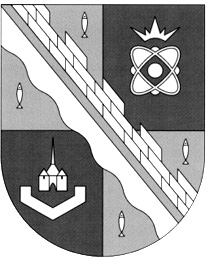                            администрация МУНИЦИПАЛЬНОГО ОБРАЗОВАНИЯ                                             СОСНОВОБОРСКИЙ ГОРОДСКОЙ ОКРУГ  ЛЕНИНГРАДСКОЙ ОБЛАСТИ                             постановление                                                       от 09/08/2022 № 1795Об утверждении отчета об исполнении бюджета Сосновоборского городского округа за 1 полугодие  2022 года Руководствуясь статьей 264.2 Бюджетного кодекса Российской Федерации,             статьей 127 Положения о бюджетном процессе в Сосновоборском городском округе, утвержденного решением совета депутатов от 20.11.2007 № 143, статьей 4 решения совета депутатов от 25.09.2013 № 135 «О создании дорожного фонда муниципального образования Сосновоборский городской округ Ленинградской области», администрация Сосновоборского городского округа п о с т а н о в л я е т:1. Утвердить отчет об исполнении бюджета Сосновоборского городского округа за 1 полугодие 2022 года (Приложение № 1).2. Утвердить Отчёт о формировании и расходовании средств муниципального дорожного фонда по состоянию на 01.07.2022 года по Сосновоборскому городскому округу (Приложение № 2).3. Принять к сведению информацию по фактической численности и фактическим расходам на денежное содержание (заработная плата) за 1 полугодие 2022 года:3.1 Муниципальных служащих администрации муниципального  Сосновоборского городского округа:3.1.1 численность – 119 человека;3.1.2 фактические расходы на денежное содержание – 60 729  тыс. рублей.3.2. Работников муниципальных учреждений Сосновоборского городского округа:3.2.1  численность –2346 человек;3.2.2  фактические расходы на денежное содержание – 642 436 тыс. рублей.4. Направить Отчёт об исполнении бюджета Сосновоборского городского округа за 1 полугодие 2022 года и Отчёт о формировании и расходовании средств муниципального дорожного фонда по состоянию на 01.07.2022 года по Сосновоборскому городскому округу в совет депутатов Сосновоборского городского округа и Контрольно-счётную палату Сосновоборского городского округа Ленинградской области.5. Отделу по связям с общественностью (пресс-центр) комитета по общественной безопасности и информации разместить настоящее постановление на официальном сайте Сосновоборского городского округа.6. Общему отделу администрации обнародовать настоящее постановление на электронном сайте городской газеты «Маяк».7. Настоящее постановление вступает в силу со дня официального обнародования.8. Контроль за исполнением настоящего постановления возложить на председателя комитета финансов Сосновоборского городского округа Попову Т.Р.Первый заместитель главы администрацииСосновоборского городского округа				                               С.Г. ЛютиковУТВЕРЖДЕНпостановлением администрацииСосновоборского городского округаот 09/08/2022 № 1795(Приложение № 1)УТВЕРЖДЕНпостановлением администрацииСосновоборского городского округаот 09/08/2022 № 1795(Приложение № 2)Отчет о формировании и расходовании средств муниципального дорожного фонда по состояниюна 01.07.2022 года  по Сосновоборскому городскому округуОТЧЕТ ОБ ИСПОЛНЕНИИ БЮДЖЕТАОТЧЕТ ОБ ИСПОЛНЕНИИ БЮДЖЕТАОТЧЕТ ОБ ИСПОЛНЕНИИ БЮДЖЕТАОТЧЕТ ОБ ИСПОЛНЕНИИ БЮДЖЕТАОТЧЕТ ОБ ИСПОЛНЕНИИ БЮДЖЕТАОТЧЕТ ОБ ИСПОЛНЕНИИ БЮДЖЕТАКОДЫКОДЫ  Форма по ОКУД  Форма по ОКУД05031170503117на 01 июля  2022 г.на 01 июля  2022 г.на 01 июля  2022 г.на 01 июля  2022 г.на 01 июля  2022 г.на 01 июля  2022 г.                   Дата                   Дата                   Дата                   Дата01.07.202201.07.2022             по ОКПО             по ОКПО7509400775094007Наименование финансового органаНаименование финансового органаНаименование финансового органаКОМИТЕТ ФИНАНСОВ АДМИНИСТРАЦИИ МУНИЦИПАЛЬНОГО ОБРАЗОВАНИЯ СОСНОВОБОРСКИЙ ГОРОДСКОЙ ОКРУГ ЛЕНИНГРАДСКОЙ ОБЛАСТИКОМИТЕТ ФИНАНСОВ АДМИНИСТРАЦИИ МУНИЦИПАЛЬНОГО ОБРАЗОВАНИЯ СОСНОВОБОРСКИЙ ГОРОДСКОЙ ОКРУГ ЛЕНИНГРАДСКОЙ ОБЛАСТИКОМИТЕТ ФИНАНСОВ АДМИНИСТРАЦИИ МУНИЦИПАЛЬНОГО ОБРАЗОВАНИЯ СОСНОВОБОРСКИЙ ГОРОДСКОЙ ОКРУГ ЛЕНИНГРАДСКОЙ ОБЛАСТИ    Глава по БК    Глава по БК    Глава по БК    Глава по БК012012Наименование публично-правового образованияНаименование публично-правового образованияНаименование публично-правового образованияСОСНОВОБОРСКИЙ ГОРОДСКОЙ ОКРУГСОСНОВОБОРСКИЙ ГОРОДСКОЙ ОКРУГСОСНОВОБОРСКИЙ ГОРОДСКОЙ ОКРУГпо ОКТМОпо ОКТМОпо ОКТМОпо ОКТМО4175400041754000Периодичность: месячнаяПериодичность: месячнаяПериодичность: месячнаяЕдиница измерения: руб.Единица измерения: руб.Единица измерения: руб.             по ОКЕИ             по ОКЕИ383383                                 1. Доходы бюджета                                 1. Доходы бюджета                                 1. Доходы бюджета                                 1. Доходы бюджета                                 1. Доходы бюджета                                 1. Доходы бюджета                                 1. Доходы бюджета                                 1. Доходы бюджета                                 1. Доходы бюджета                                 1. Доходы бюджета Наименование показателя Наименование показателяКод строкиКод дохода по бюджетной классификацииКод дохода по бюджетной классификацииКод дохода по бюджетной классификацииУтвержденные бюджетные назначенияУтвержденные бюджетные назначенияУтвержденные бюджетные назначенияУтвержденные бюджетные назначенияИсполненоИсполненоНеисполненные назначения Наименование показателя Наименование показателяКод строкиКод дохода по бюджетной классификацииКод дохода по бюджетной классификацииКод дохода по бюджетной классификацииУтвержденные бюджетные назначенияУтвержденные бюджетные назначенияУтвержденные бюджетные назначенияУтвержденные бюджетные назначенияИсполненоИсполненоНеисполненные назначения Наименование показателя Наименование показателяКод строкиКод дохода по бюджетной классификацииКод дохода по бюджетной классификацииКод дохода по бюджетной классификацииУтвержденные бюджетные назначенияУтвержденные бюджетные назначенияУтвержденные бюджетные назначенияУтвержденные бюджетные назначенияИсполненоИсполненоНеисполненные назначения Наименование показателя Наименование показателяКод строкиКод дохода по бюджетной классификацииКод дохода по бюджетной классификацииКод дохода по бюджетной классификацииУтвержденные бюджетные назначенияУтвержденные бюджетные назначенияУтвержденные бюджетные назначенияУтвержденные бюджетные назначенияИсполненоИсполненоНеисполненные назначения Наименование показателя Наименование показателяКод строкиКод дохода по бюджетной классификацииКод дохода по бюджетной классификацииКод дохода по бюджетной классификацииУтвержденные бюджетные назначенияУтвержденные бюджетные назначенияУтвержденные бюджетные назначенияУтвержденные бюджетные назначенияИсполненоИсполненоНеисполненные назначения Наименование показателя Наименование показателяКод строкиКод дохода по бюджетной классификацииКод дохода по бюджетной классификацииКод дохода по бюджетной классификацииУтвержденные бюджетные назначенияУтвержденные бюджетные назначенияУтвержденные бюджетные назначенияУтвержденные бюджетные назначенияИсполненоИсполненоНеисполненные назначения Наименование показателя Наименование показателяКод строкиКод дохода по бюджетной классификацииКод дохода по бюджетной классификацииКод дохода по бюджетной классификацииУтвержденные бюджетные назначенияУтвержденные бюджетные назначенияУтвержденные бюджетные назначенияУтвержденные бюджетные назначенияИсполненоИсполненоНеисполненные назначения1123334444556Доходы бюджета - всегоДоходы бюджета - всего010XXX3 257 130 329,993 257 130 329,993 257 130 329,993 257 130 329,991 610 710 554,881 610 710 554,881 646 419 775,11в том числе:в том числе:НАЛОГОВЫЕ И НЕНАЛОГОВЫЕ ДОХОДЫНАЛОГОВЫЕ И НЕНАЛОГОВЫЕ ДОХОДЫ010000 10000000000000000000 10000000000000000000 100000000000000001 765 007 474,801 765 007 474,801 765 007 474,801 765 007 474,80925 513 947,72925 513 947,72839 493 527,08НАЛОГИ НА ПРИБЫЛЬ, ДОХОДЫНАЛОГИ НА ПРИБЫЛЬ, ДОХОДЫ010000 10100000000000000000 10100000000000000000 101000000000000001 062 981 098,061 062 981 098,061 062 981 098,061 062 981 098,06489 146 924,50489 146 924,50573 834 173,56Налог на доходы физических лицНалог на доходы физических лиц010000 10102000010000110000 10102000010000110000 101020000100001101 062 981 098,061 062 981 098,061 062 981 098,061 062 981 098,06489 146 924,50489 146 924,50573 834 173,56Налог на доходы физических лиц с доходов, источником которых является налоговый агент, за исключением доходов, в отношении которых исчисление и уплата налога осуществляются в соответствии со статьями 227, 227.1 и 228 Налогового кодекса Российской ФедерацииНалог на доходы физических лиц с доходов, источником которых является налоговый агент, за исключением доходов, в отношении которых исчисление и уплата налога осуществляются в соответствии со статьями 227, 227.1 и 228 Налогового кодекса Российской Федерации010000 10102010010000110000 10102010010000110000 101020100100001101 008 875 360,171 008 875 360,171 008 875 360,171 008 875 360,17456 225 601,34456 225 601,34552 649 758,83Налог на доходы физических лиц с доходов, источником которых является налоговый агент, за исключением доходов, в отношении которых исчисление и уплата налога осуществляются в соответствии со статьями 227, 227.1 и 228 Налогового кодекса Российской Федерации (сумма платежа (перерасчеты, недоимка и задолженность по соответствующему платежу, в том числе по отмененному)Налог на доходы физических лиц с доходов, источником которых является налоговый агент, за исключением доходов, в отношении которых исчисление и уплата налога осуществляются в соответствии со статьями 227, 227.1 и 228 Налогового кодекса Российской Федерации (сумма платежа (перерасчеты, недоимка и задолженность по соответствующему платежу, в том числе по отмененному)010000 10102010011000110000 10102010011000110000 101020100110001101 008 875 360,171 008 875 360,171 008 875 360,171 008 875 360,17455 898 961,43455 898 961,43552 976 398,74Налог на доходы физических лиц с доходов, источником которых является налоговый агент, за исключением доходов, в отношении которых исчисление и уплата налога осуществляются в соответствии со статьями 227, 227.1 и 228 Налогового кодекса Российской Федерации (пени по соответствующему платежу)Налог на доходы физических лиц с доходов, источником которых является налоговый агент, за исключением доходов, в отношении которых исчисление и уплата налога осуществляются в соответствии со статьями 227, 227.1 и 228 Налогового кодекса Российской Федерации (пени по соответствующему платежу)010000 10102010012100110000 10102010012100110000 10102010012100110----293 911,75293 911,75-Налог на доходы физических лиц с доходов, источником которых является налоговый агент, за исключением доходов, в отношении которых исчисление и уплата налога осуществляются в соответствии со статьями 227, 227.1 и 228 Налогового кодекса Российской Федерации (проценты по соответствующему платежу)Налог на доходы физических лиц с доходов, источником которых является налоговый агент, за исключением доходов, в отношении которых исчисление и уплата налога осуществляются в соответствии со статьями 227, 227.1 и 228 Налогового кодекса Российской Федерации (проценты по соответствующему платежу)010000 10102010012200110000 10102010012200110000 10102010012200110----2 507,402 507,40-Налог на доходы физических лиц с доходов, источником которых является налоговый агент, за исключением доходов, в отношении которых исчисление и уплата налога осуществляются в соответствии со статьями 227, 227.1 и 228 Налогового кодекса Российской Федерации (суммы денежных взысканий (штрафов) по соответствующему платежу согласно законодательству Российской Федерации)Налог на доходы физических лиц с доходов, источником которых является налоговый агент, за исключением доходов, в отношении которых исчисление и уплата налога осуществляются в соответствии со статьями 227, 227.1 и 228 Налогового кодекса Российской Федерации (суммы денежных взысканий (штрафов) по соответствующему платежу согласно законодательству Российской Федерации)010000 10102010013000110000 10102010013000110000 10102010013000110----39 552,2639 552,26-Налог на доходы физических лиц с доходов, источником которых является налоговый агент, за исключением доходов, в отношении которых исчисление и уплата налога осуществляются в соответствии со статьями 227, 227.1 и 228 Налогового кодекса Российской Федерации (прочие поступления)Налог на доходы физических лиц с доходов, источником которых является налоговый агент, за исключением доходов, в отношении которых исчисление и уплата налога осуществляются в соответствии со статьями 227, 227.1 и 228 Налогового кодекса Российской Федерации (прочие поступления)010000 10102010014000110000 10102010014000110000 10102010014000110-----8 881,60-8 881,60-Налог на доходы физических лиц с доходов, источником которых является налоговый агент, за исключением доходов, в отношении которых исчисление и уплата налога осуществляются в соответствии со статьями 227, 227.1 и 228 Налогового кодекса Российской Федерации (уплата процентов, начисленных на суммы излишне взысканных (уплаченных) платежей, а также при нарушении сроков их возврата)Налог на доходы физических лиц с доходов, источником которых является налоговый агент, за исключением доходов, в отношении которых исчисление и уплата налога осуществляются в соответствии со статьями 227, 227.1 и 228 Налогового кодекса Российской Федерации (уплата процентов, начисленных на суммы излишне взысканных (уплаченных) платежей, а также при нарушении сроков их возврата)010000 10102010015000110000 10102010015000110000 10102010015000110-----449,90-449,90-Налог на доходы физических лиц с доходов, полученных от осуществления деятельности физическими лицами, зарегистрированными в качестве индивидуальных предпринимателей, нотариусов, занимающихся частной практикой, адвокатов, учредивших адвокатские кабинеты, и других лиц, занимающихся частной практикой в соответствии со статьей 227 Налогового кодекса Российской ФедерацииНалог на доходы физических лиц с доходов, полученных от осуществления деятельности физическими лицами, зарегистрированными в качестве индивидуальных предпринимателей, нотариусов, занимающихся частной практикой, адвокатов, учредивших адвокатские кабинеты, и других лиц, занимающихся частной практикой в соответствии со статьей 227 Налогового кодекса Российской Федерации010000 10102020010000110000 10102020010000110000 101020200100001101 807 067,871 807 067,871 807 067,871 807 067,87300 258,60300 258,601 506 809,27Налог на доходы физических лиц с доходов, полученных от осуществления деятельности физическими лицами, зарегистрированными в качестве индивидуальных предпринимателей, нотариусов, занимающихся частной практикой, адвокатов, учредивших адвокатские кабинеты, и других лиц, занимающихся частной практикой в соответствии со статьей 227 Налогового кодекса Российской Федерации (сумма платежа (перерасчеты, недоимка и задолженность по соответствующему платежу, в том числе по отмененному)Налог на доходы физических лиц с доходов, полученных от осуществления деятельности физическими лицами, зарегистрированными в качестве индивидуальных предпринимателей, нотариусов, занимающихся частной практикой, адвокатов, учредивших адвокатские кабинеты, и других лиц, занимающихся частной практикой в соответствии со статьей 227 Налогового кодекса Российской Федерации (сумма платежа (перерасчеты, недоимка и задолженность по соответствующему платежу, в том числе по отмененному)010000 10102020011000110000 10102020011000110000 101020200110001101 807 067,871 807 067,871 807 067,871 807 067,87299 336,72299 336,721 507 731,15Налог на доходы физических лиц с доходов, полученных от осуществления деятельности физическими лицами, зарегистрированными в качестве индивидуальных предпринимателей, нотариусов, занимающихся частной практикой, адвокатов, учредивших адвокатские кабинеты, и других лиц, занимающихся частной практикой в соответствии со статьей 227 Налогового кодекса Российской Федерации (пени по соответствующему платежу)Налог на доходы физических лиц с доходов, полученных от осуществления деятельности физическими лицами, зарегистрированными в качестве индивидуальных предпринимателей, нотариусов, занимающихся частной практикой, адвокатов, учредивших адвокатские кабинеты, и других лиц, занимающихся частной практикой в соответствии со статьей 227 Налогового кодекса Российской Федерации (пени по соответствующему платежу)010000 10102020012100110000 10102020012100110000 10102020012100110----742,87742,87-Налог на доходы физических лиц с доходов, полученных от осуществления деятельности физическими лицами, зарегистрированными в качестве индивидуальных предпринимателей, нотариусов, занимающихся частной практикой, адвокатов, учредивших адвокатские кабинеты, и других лиц, занимающихся частной практикой в соответствии со статьей 227 Налогового кодекса Российской Федерации (суммы денежных взысканий (штрафов) по соответствующему платежу согласно законодательству Российской Федерации)Налог на доходы физических лиц с доходов, полученных от осуществления деятельности физическими лицами, зарегистрированными в качестве индивидуальных предпринимателей, нотариусов, занимающихся частной практикой, адвокатов, учредивших адвокатские кабинеты, и других лиц, занимающихся частной практикой в соответствии со статьей 227 Налогового кодекса Российской Федерации (суммы денежных взысканий (штрафов) по соответствующему платежу согласно законодательству Российской Федерации)010000 10102020013000110000 10102020013000110000 10102020013000110----179,01179,01-Налог на доходы физических лиц с доходов, полученных физическими лицами в соответствии со статьей 228 Налогового кодекса Российской ФедерацииНалог на доходы физических лиц с доходов, полученных физическими лицами в соответствии со статьей 228 Налогового кодекса Российской Федерации010000 10102030010000110000 10102030010000110000 101020300100001107 866 060,127 866 060,127 866 060,127 866 060,122 749 999,412 749 999,415 116 060,71Налог на доходы физических лиц с доходов, полученных физическими лицами в соответствии со статьей 228 Налогового кодекса Российской Федерации (сумма платежа (перерасчеты, недоимка и задолженность по соответствующему платежу, в том числе по отмененному)Налог на доходы физических лиц с доходов, полученных физическими лицами в соответствии со статьей 228 Налогового кодекса Российской Федерации (сумма платежа (перерасчеты, недоимка и задолженность по соответствующему платежу, в том числе по отмененному)010000 10102030011000110000 10102030011000110000 101020300110001107 866 060,127 866 060,127 866 060,127 866 060,122 711 690,122 711 690,125 154 370,00Налог на доходы физических лиц с доходов, полученных физическими лицами в соответствии со статьей 228 Налогового кодекса Российской Федерации (пени по соответствующему платежу)Налог на доходы физических лиц с доходов, полученных физическими лицами в соответствии со статьей 228 Налогового кодекса Российской Федерации (пени по соответствующему платежу)010000 10102030012100110000 10102030012100110000 10102030012100110----28 133,5628 133,56-Налог на доходы физических лиц с доходов, полученных физическими лицами в соответствии со статьей 228 Налогового кодекса Российской Федерации (суммы денежных взысканий (штрафов) по соответствующему платежу согласно законодательству Российской Федерации)Налог на доходы физических лиц с доходов, полученных физическими лицами в соответствии со статьей 228 Налогового кодекса Российской Федерации (суммы денежных взысканий (штрафов) по соответствующему платежу согласно законодательству Российской Федерации)010000 10102030013000110000 10102030013000110000 10102030013000110----10 175,7310 175,73-Налог на доходы физических лиц в виде фиксированных авансовых платежей с доходов, полученных физическими лицами, являющимися иностранными гражданами, осуществляющими трудовую деятельность по найму на основании патента в соответствии со статьей 227.1 Налогового кодекса Российской ФедерацииНалог на доходы физических лиц в виде фиксированных авансовых платежей с доходов, полученных физическими лицами, являющимися иностранными гражданами, осуществляющими трудовую деятельность по найму на основании патента в соответствии со статьей 227.1 Налогового кодекса Российской Федерации010000 10102040010000110000 10102040010000110000 101020400100001104 039 328,174 039 328,174 039 328,174 039 328,172 067 535,502 067 535,501 971 792,67Налог на доходы физических лиц в виде фиксированных авансовых платежей с доходов, полученных физическими лицами, являющимися иностранными гражданами, осуществляющими трудовую деятельность по найму на основании патента в соответствии со статьей 227.1 Налогового кодекса Российской Федерации (сумма платежа (перерасчеты, недоимка и задолженность по соответствующему платежу, в том числе по отмененному)Налог на доходы физических лиц в виде фиксированных авансовых платежей с доходов, полученных физическими лицами, являющимися иностранными гражданами, осуществляющими трудовую деятельность по найму на основании патента в соответствии со статьей 227.1 Налогового кодекса Российской Федерации (сумма платежа (перерасчеты, недоимка и задолженность по соответствующему платежу, в том числе по отмененному)010000 10102040011000110000 10102040011000110000 101020400110001104 039 328,174 039 328,174 039 328,174 039 328,172 066 443,502 066 443,501 972 884,67Налог на доходы физических лиц в виде фиксированных авансовых платежей с доходов, полученных физическими лицами, являющимися иностранными гражданами, осуществляющими трудовую деятельность по найму на основании патента в соответствии со статьей 227.1 Налогового кодекса Российской Федерации (прочие поступления)Налог на доходы физических лиц в виде фиксированных авансовых платежей с доходов, полученных физическими лицами, являющимися иностранными гражданами, осуществляющими трудовую деятельность по найму на основании патента в соответствии со статьей 227.1 Налогового кодекса Российской Федерации (прочие поступления)010000 10102040014000110000 10102040014000110000 10102040014000110----1 092,001 092,00-Налог на доходы физических лиц в части суммы налога, превышающей 650 000 рублей, относящейся к части налоговой базы, превышающей 5 000 000 рублей (за исключением налога на доходы физических лиц с сумм прибыли контролируемой иностранной компании, в том числе фиксированной прибыли контролируемой иностранной компании) (сумма платежа (перерасчеты, недоимка и задолженность по соответствующему платежу, в том числе по отмененному)Налог на доходы физических лиц в части суммы налога, превышающей 650 000 рублей, относящейся к части налоговой базы, превышающей 5 000 000 рублей (за исключением налога на доходы физических лиц с сумм прибыли контролируемой иностранной компании, в том числе фиксированной прибыли контролируемой иностранной компании) (сумма платежа (перерасчеты, недоимка и задолженность по соответствующему платежу, в том числе по отмененному)010000 10102080010000110000 10102080010000110000 1010208001000011040 393 281,7340 393 281,7340 393 281,7340 393 281,7327 803 529,6527 803 529,6512 589 752,08Налог на доходы физических лиц в части суммы налога, превышающей 650 000 рублей, относящейся к части налоговой базы, превышающей 5 000 000 рублей (за исключением налога на доходы физических лиц с сумм прибыли контролируемой иностранной компании, в том числе фиксированной прибыли контролируемой иностранной компании) (сумма платежа (перерасчеты, недоимка и задолженность по соответствующему платежу, в том числе по отмененному)Налог на доходы физических лиц в части суммы налога, превышающей 650 000 рублей, относящейся к части налоговой базы, превышающей 5 000 000 рублей (за исключением налога на доходы физических лиц с сумм прибыли контролируемой иностранной компании, в том числе фиксированной прибыли контролируемой иностранной компании) (сумма платежа (перерасчеты, недоимка и задолженность по соответствующему платежу, в том числе по отмененному)010000 10102080011000110000 10102080011000110000 1010208001100011040 393 281,7340 393 281,7340 393 281,7340 393 281,7327 753 727,3627 753 727,3612 639 554,37Налог на доходы физических лиц в части суммы налога, превышающей 650 000 рублей, относящейся к части налоговой базы, превышающей 5 000 000 рублей (за исключением налога на доходы физических лиц с сумм прибыли контролируемой иностранной компании, в том числе фиксированной прибыли контролируемой иностранной компании) (сумма платежа (перерасчеты, недоимка и задолженность по соответствующему платежу, в том числе по отмененному)Налог на доходы физических лиц в части суммы налога, превышающей 650 000 рублей, относящейся к части налоговой базы, превышающей 5 000 000 рублей (за исключением налога на доходы физических лиц с сумм прибыли контролируемой иностранной компании, в том числе фиксированной прибыли контролируемой иностранной компании) (сумма платежа (перерасчеты, недоимка и задолженность по соответствующему платежу, в том числе по отмененному)010000 10102080012100110000 10102080012100110000 10102080012100110----49 672,2949 672,29-Налог на доходы физических лиц в части суммы налога, превышающей 650 000 рублей, относящейся к части налоговой базы, превышающей 5 000 000 рублей (за исключением налога на доходы физических лиц с сумм прибыли контролируемой иностранной компании, в том числе фиксированной прибыли контролируемой иностранной компании) (сумма платежа (перерасчеты, недоимка и задолженность по соответствующему платежу, в том числе по отмененному)Налог на доходы физических лиц в части суммы налога, превышающей 650 000 рублей, относящейся к части налоговой базы, превышающей 5 000 000 рублей (за исключением налога на доходы физических лиц с сумм прибыли контролируемой иностранной компании, в том числе фиксированной прибыли контролируемой иностранной компании) (сумма платежа (перерасчеты, недоимка и задолженность по соответствующему платежу, в том числе по отмененному)010000 10102080013000110000 10102080013000110000 10102080013000110----130,00130,00-НАЛОГИ НА ТОВАРЫ (РАБОТЫ, УСЛУГИ), РЕАЛИЗУЕМЫЕ НА ТЕРРИТОРИИ РОССИЙСКОЙ ФЕДЕРАЦИИНАЛОГИ НА ТОВАРЫ (РАБОТЫ, УСЛУГИ), РЕАЛИЗУЕМЫЕ НА ТЕРРИТОРИИ РОССИЙСКОЙ ФЕДЕРАЦИИ010000 10300000000000000000 10300000000000000000 103000000000000003 709 900,003 709 900,003 709 900,003 709 900,001 860 245,461 860 245,461 849 654,54Акцизы по подакцизным товарам (продукции), производимым на территории Российской ФедерацииАкцизы по подакцизным товарам (продукции), производимым на территории Российской Федерации010000 10302000010000110000 10302000010000110000 103020000100001103 709 900,003 709 900,003 709 900,003 709 900,001 860 245,461 860 245,461 849 654,54Доходы от уплаты акцизов на дизельное топливо, подлежащие распределению между бюджетами субъектов Российской Федерации и местными бюджетами с учетом установленных дифференцированных нормативов отчислений в местные бюджетыДоходы от уплаты акцизов на дизельное топливо, подлежащие распределению между бюджетами субъектов Российской Федерации и местными бюджетами с учетом установленных дифференцированных нормативов отчислений в местные бюджеты010000 10302230010000110000 10302230010000110000 103022300100001102 189 600,002 189 600,002 189 600,002 189 600,00915 653,07915 653,071 273 946,93Доходы от уплаты акцизов на дизельное топливо, подлежащие распределению между бюджетами субъектов Российской Федерации и местными бюджетами с учетом установленных дифференцированных нормативов отчислений в местные бюджеты (по нормативам, установленным Федеральным законом о федеральном бюджете в целях формирования дорожных фондов субъектов Российской Федерации)Доходы от уплаты акцизов на дизельное топливо, подлежащие распределению между бюджетами субъектов Российской Федерации и местными бюджетами с учетом установленных дифференцированных нормативов отчислений в местные бюджеты (по нормативам, установленным Федеральным законом о федеральном бюджете в целях формирования дорожных фондов субъектов Российской Федерации)010000 10302231010000110000 10302231010000110000 103022310100001102 027 310,002 027 310,002 027 310,002 027 310,00915 653,07915 653,071 111 656,93Доходы от уплаты акцизов на дизельное топливо, подлежащие распределению между бюджетами субъектов Российской Федерации и местными бюджетами с учетом установленных дифференцированных нормативов отчислений в местные бюджеты (по нормативам, установленным Федеральным законом о федеральном бюджете в целях реализации национального проекта "Безопасные и качественные автомобильные дороги")Доходы от уплаты акцизов на дизельное топливо, подлежащие распределению между бюджетами субъектов Российской Федерации и местными бюджетами с учетом установленных дифференцированных нормативов отчислений в местные бюджеты (по нормативам, установленным Федеральным законом о федеральном бюджете в целях реализации национального проекта "Безопасные и качественные автомобильные дороги")010000 10302232010000110000 10302232010000110000 10302232010000110162 290,00162 290,00162 290,00162 290,00--162 290,00Доходы от уплаты акцизов на моторные масла для дизельных и (или) карбюраторных (инжекторных) двигателей, подлежащие распределению между бюджетами субъектов Российской Федерации и местными бюджетами с учетом установленных дифференцированных нормативов отчислений в местные бюджетыДоходы от уплаты акцизов на моторные масла для дизельных и (или) карбюраторных (инжекторных) двигателей, подлежащие распределению между бюджетами субъектов Российской Федерации и местными бюджетами с учетом установленных дифференцированных нормативов отчислений в местные бюджеты010000 10302240010000110000 10302240010000110000 10302240010000110-189 910,00-189 910,00-189 910,00-189 910,005 390,385 390,38-Доходы от уплаты акцизов на моторные масла для дизельных и (или) карбюраторных (инжекторных) двигателей, подлежащие распределению между бюджетами субъектов Российской Федерации и местными бюджетами с учетом установленных дифференцированных нормативов отчислений в местные бюджеты (по нормативам, установленным Федеральным законом о федеральном бюджете в целях формирования дорожных фондов субъектов Российской Федерации)Доходы от уплаты акцизов на моторные масла для дизельных и (или) карбюраторных (инжекторных) двигателей, подлежащие распределению между бюджетами субъектов Российской Федерации и местными бюджетами с учетом установленных дифференцированных нормативов отчислений в местные бюджеты (по нормативам, установленным Федеральным законом о федеральном бюджете в целях формирования дорожных фондов субъектов Российской Федерации)010000 10302241010000110000 10302241010000110000 10302241010000110-175 830,00-175 830,00-175 830,00-175 830,005 390,385 390,38-Доходы от уплаты акцизов на моторные масла для дизельных и (или) карбюраторных (инжекторных) двигателей, подлежащие распределению между бюджетами субъектов Российской Федерации и местными бюджетами с учетом установленных дифференцированных нормативов отчислений в местные бюджеты (по нормативам, установленным Федеральным законом о федеральном бюджете в целях реализации национального проекта "Безопасные и качественные автомобильные дороги")Доходы от уплаты акцизов на моторные масла для дизельных и (или) карбюраторных (инжекторных) двигателей, подлежащие распределению между бюджетами субъектов Российской Федерации и местными бюджетами с учетом установленных дифференцированных нормативов отчислений в местные бюджеты (по нормативам, установленным Федеральным законом о федеральном бюджете в целях реализации национального проекта "Безопасные и качественные автомобильные дороги")010000 10302242010000110000 10302242010000110000 10302242010000110-14 080,00-14 080,00-14 080,00-14 080,00---Доходы от уплаты акцизов на автомобильный бензин, подлежащие распределению между бюджетами субъектов Российской Федерации и местными бюджетами с учетом установленных дифференцированных нормативов отчислений в местные бюджетыДоходы от уплаты акцизов на автомобильный бензин, подлежащие распределению между бюджетами субъектов Российской Федерации и местными бюджетами с учетом установленных дифференцированных нормативов отчислений в местные бюджеты010000 10302250010000110000 10302250010000110000 103022500100001101 721 340,001 721 340,001 721 340,001 721 340,001 054 772,461 054 772,46666 567,54Доходы от уплаты акцизов на автомобильный бензин, подлежащие распределению между бюджетами субъектов Российской Федерации и местными бюджетами с учетом установленных дифференцированных нормативов отчислений в местные бюджеты (по нормативам, установленным Федеральным законом о федеральном бюджете в целях формирования дорожных фондов субъектов Российской Федерации)Доходы от уплаты акцизов на автомобильный бензин, подлежащие распределению между бюджетами субъектов Российской Федерации и местными бюджетами с учетом установленных дифференцированных нормативов отчислений в местные бюджеты (по нормативам, установленным Федеральным законом о федеральном бюджете в целях формирования дорожных фондов субъектов Российской Федерации)010000 10302251010000110000 10302251010000110000 103022510100001101 593 750,001 593 750,001 593 750,001 593 750,001 054 772,461 054 772,46538 977,54Доходы от уплаты акцизов на автомобильный бензин, подлежащие распределению между бюджетами субъектов Российской Федерации и местными бюджетами с учетом установленных дифференцированных нормативов отчислений в местные бюджеты (по нормативам, установленным Федеральным законом о федеральном бюджете в целях реализации национального проекта "Безопасные и качественные автомобильные дороги")Доходы от уплаты акцизов на автомобильный бензин, подлежащие распределению между бюджетами субъектов Российской Федерации и местными бюджетами с учетом установленных дифференцированных нормативов отчислений в местные бюджеты (по нормативам, установленным Федеральным законом о федеральном бюджете в целях реализации национального проекта "Безопасные и качественные автомобильные дороги")010000 10302252010000110000 10302252010000110000 10302252010000110127 590,00127 590,00127 590,00127 590,00--127 590,00Доходы от уплаты акцизов на прямогонный бензин, подлежащие распределению между бюджетами субъектов Российской Федерации и местными бюджетами с учетом установленных дифференцированных нормативов отчислений в местные бюджетыДоходы от уплаты акцизов на прямогонный бензин, подлежащие распределению между бюджетами субъектов Российской Федерации и местными бюджетами с учетом установленных дифференцированных нормативов отчислений в местные бюджеты010000 10302260010000110000 10302260010000110000 10302260010000110-11 130,00-11 130,00-11 130,00-11 130,00-115 570,45-115 570,45104 440,45Доходы от уплаты акцизов на прямогонный бензин, подлежащие распределению между бюджетами субъектов Российской Федерации и местными бюджетами с учетом установленных дифференцированных нормативов отчислений в местные бюджеты (по нормативам, установленным Федеральным законом о федеральном бюджете в целях формирования дорожных фондов субъектов Российской Федерации)Доходы от уплаты акцизов на прямогонный бензин, подлежащие распределению между бюджетами субъектов Российской Федерации и местными бюджетами с учетом установленных дифференцированных нормативов отчислений в местные бюджеты (по нормативам, установленным Федеральным законом о федеральном бюджете в целях формирования дорожных фондов субъектов Российской Федерации)010000 10302261010000110000 10302261010000110000 10302261010000110-10 310,00-10 310,00-10 310,00-10 310,00-115 570,45-115 570,45105 260,45Доходы от уплаты акцизов на прямогонный бензин, подлежащие распределению между бюджетами субъектов Российской Федерации и местными бюджетами с учетом установленных дифференцированных нормативов отчислений в местные бюджеты (по нормативам, установленным Федеральным законом о федеральном бюджете в целях реализации национального проекта "Безопасные и качественные автомобильные дороги")Доходы от уплаты акцизов на прямогонный бензин, подлежащие распределению между бюджетами субъектов Российской Федерации и местными бюджетами с учетом установленных дифференцированных нормативов отчислений в местные бюджеты (по нормативам, установленным Федеральным законом о федеральном бюджете в целях реализации национального проекта "Безопасные и качественные автомобильные дороги")010000 10302262010000110000 10302262010000110000 10302262010000110-820,00-820,00-820,00-820,00---НАЛОГИ НА СОВОКУПНЫЙ ДОХОДНАЛОГИ НА СОВОКУПНЫЙ ДОХОД010000 10500000000000000000 10500000000000000000 10500000000000000244 068 073,28244 068 073,28244 068 073,28244 068 073,28150 320 239,50150 320 239,5093 747 833,78Налог, взимаемый в связи с применением упрощенной системы налогообложенияНалог, взимаемый в связи с применением упрощенной системы налогообложения010000 10501000000000110000 10501000000000110000 10501000000000110232 563 000,00232 563 000,00232 563 000,00232 563 000,00143 664 643,03143 664 643,0388 898 356,97Налог, взимаемый с налогоплательщиков, выбравших в качестве объекта налогообложения доходыНалог, взимаемый с налогоплательщиков, выбравших в качестве объекта налогообложения доходы010000 10501010010000110000 10501010010000110000 10501010010000110106 397 572,50106 397 572,50106 397 572,50106 397 572,5054 221 374,3254 221 374,3252 176 198,18Налог, взимаемый с налогоплательщиков, выбравших в качестве объекта налогообложения доходыНалог, взимаемый с налогоплательщиков, выбравших в качестве объекта налогообложения доходы010000 10501011010000110000 10501011010000110000 10501011010000110106 397 572,50106 397 572,50106 397 572,50106 397 572,5054 322 583,8554 322 583,8552 074 988,65Налог, взимаемый с налогоплательщиков, выбравших в качестве объекта налогообложения доходы (за налоговые периоды, истекшие до 1 января 2011 года)Налог, взимаемый с налогоплательщиков, выбравших в качестве объекта налогообложения доходы (за налоговые периоды, истекшие до 1 января 2011 года)010000 10501012010000110000 10501012010000110000 10501012010000110-----101 209,53-101 209,53-Налог, взимаемый с налогоплательщиков, выбравших в качестве объекта налогообложения доходы, уменьшенные на величину расходовНалог, взимаемый с налогоплательщиков, выбравших в качестве объекта налогообложения доходы, уменьшенные на величину расходов010000 10501020010000110000 10501020010000110000 10501020010000110126 165 427,50126 165 427,50126 165 427,50126 165 427,5089 443 268,7189 443 268,7136 722 158,79Налог, взимаемый с налогоплательщиков, выбравших в качестве объекта налогообложения доходы, уменьшенные на величину расходов (в том числе минимальный налог, зачисляемый в бюджеты субъектов Российской Федерации)Налог, взимаемый с налогоплательщиков, выбравших в качестве объекта налогообложения доходы, уменьшенные на величину расходов (в том числе минимальный налог, зачисляемый в бюджеты субъектов Российской Федерации)010000 10501021010000110000 10501021010000110000 10501021010000110126 165 427,50126 165 427,50126 165 427,50126 165 427,5089 443 268,7189 443 268,7136 722 158,79Единый налог на вмененный доход для отдельных видов деятельностиЕдиный налог на вмененный доход для отдельных видов деятельности010000 10502000020000110000 10502000020000110000 10502000020000110-----65 953,20-65 953,20-Единый налог на вмененный доход для отдельных видов деятельностиЕдиный налог на вмененный доход для отдельных видов деятельности010000 10502010020000110000 10502010020000110000 10502010020000110-----65 953,20-65 953,20-Единый налог на вмененный доход для отдельных видов деятельности (сумма платежа (перерасчеты, недоимка и задолженность по соответствующему платежу, в том числе по отмененному)Единый налог на вмененный доход для отдельных видов деятельности (сумма платежа (перерасчеты, недоимка и задолженность по соответствующему платежу, в том числе по отмененному)010000 10502010021000110000 10502010021000110000 10502010021000110-----102 659,59-102 659,59-Единый налог на вмененный доход для отдельных видов деятельности (пени по соответствующему платежу)Единый налог на вмененный доход для отдельных видов деятельности (пени по соответствующему платежу)010000 10502010022100110000 10502010022100110000 10502010022100110----25 573,7925 573,79-Единый налог на вмененный доход для отдельных видов деятельности (суммы денежных взысканий (штрафов) по соответствующему платежу согласно законодательству Российской Федерации)Единый налог на вмененный доход для отдельных видов деятельности (суммы денежных взысканий (штрафов) по соответствующему платежу согласно законодательству Российской Федерации)010000 10502010023000110000 10502010023000110000 10502010023000110----11 132,6011 132,60-Единый налог на вмененный доход для отдельных видов деятельности (за налоговые периоды, истекшие до 1 января 2011 года)Единый налог на вмененный доход для отдельных видов деятельности (за налоговые периоды, истекшие до 1 января 2011 года)010000 10502020020000110000 10502020020000110000 10502020020000110-------Единый налог на вмененный доход для отдельных видов деятельности (за налоговые периоды, истекшие до 1 января 2011 года) (сумма платежа (перерасчеты, недоимка и задолженность по соответствующему платежу, в том числе по отмененному)Единый налог на вмененный доход для отдельных видов деятельности (за налоговые периоды, истекшие до 1 января 2011 года) (сумма платежа (перерасчеты, недоимка и задолженность по соответствующему платежу, в том числе по отмененному)010000 10502020021000110000 10502020021000110000 10502020021000110-----3,39-3,39-Единый налог на вмененный доход для отдельных видов деятельности (за налоговые периоды, истекшие до 1 января 2011 года) (пени по соответствующему платежу)Единый налог на вмененный доход для отдельных видов деятельности (за налоговые периоды, истекшие до 1 января 2011 года) (пени по соответствующему платежу)010000 10502020022100110000 10502020022100110000 10502020022100110----3,393,39-Единый сельскохозяйственный налогЕдиный сельскохозяйственный налог010000 10503000010000110000 10503000010000110000 10503000010000110----29 403,0729 403,07-Единый сельскохозяйственный налогЕдиный сельскохозяйственный налог010000 10503010010000110000 10503010010000110000 10503010010000110----29 403,0729 403,07-Единый сельскохозяйственный налог (пени по соответствующему платежу)Единый сельскохозяйственный налог (пени по соответствующему платежу)010000 10503010012100110000 10503010012100110000 10503010012100110----29 403,0729 403,07-Налог, взимаемый в связи с применением патентной системы налогообложенияНалог, взимаемый в связи с применением патентной системы налогообложения010000 10504000020000110000 10504000020000110000 1050400002000011011 505 073,2811 505 073,2811 505 073,2811 505 073,286 692 146,606 692 146,604 812 926,68Налог, взимаемый в связи с применением патентной системы налогообложения, зачисляемый в бюджеты городских округовНалог, взимаемый в связи с применением патентной системы налогообложения, зачисляемый в бюджеты городских округов010000 10504010020000110000 10504010020000110000 1050401002000011011 505 073,2811 505 073,2811 505 073,2811 505 073,286 692 146,606 692 146,604 812 926,68Налог, взимаемый в связи с применением патентной системы налогообложения, зачисляемый в бюджеты городских округов (сумма платежа (перерасчеты, недоимка и задолженность по соответствующему платежу, в том числе по отмененному)Налог, взимаемый в связи с применением патентной системы налогообложения, зачисляемый в бюджеты городских округов (сумма платежа (перерасчеты, недоимка и задолженность по соответствующему платежу, в том числе по отмененному)010000 10504010021000110000 10504010021000110000 1050401002100011011 505 073,2811 505 073,2811 505 073,2811 505 073,286 674 721,416 674 721,414 830 351,87Налог, взимаемый в связи с применением патентной системы налогообложения, зачисляемый в бюджеты городских округов (пени по соответствующему платежу)Налог, взимаемый в связи с применением патентной системы налогообложения, зачисляемый в бюджеты городских округов (пени по соответствующему платежу)010000 10504010022100110000 10504010022100110000 10504010022100110----17 425,1917 425,19-НАЛОГИ НА ИМУЩЕСТВОНАЛОГИ НА ИМУЩЕСТВО010000 10600000000000000000 10600000000000000000 10600000000000000129 999 000,00129 999 000,00129 999 000,00129 999 000,0055 902 617,4555 902 617,4574 096 382,55Налог на имущество физических лицНалог на имущество физических лиц010000 10601000000000110000 10601000000000110000 1060100000000011016 737 000,0016 737 000,0016 737 000,0016 737 000,002 531 490,562 531 490,5614 205 509,44Налог на имущество физических лиц, взимаемый по ставкам, применяемым к объектам налогообложения, расположенным в границах городских округовНалог на имущество физических лиц, взимаемый по ставкам, применяемым к объектам налогообложения, расположенным в границах городских округов010000 10601020040000110000 10601020040000110000 1060102004000011016 737 000,0016 737 000,0016 737 000,0016 737 000,002 531 490,562 531 490,5614 205 509,44Налог на имущество физических лиц, взимаемый по ставкам, применяемым к объектам налогообложения, расположенным в границах городских округов (сумма платежа (перерасчеты, недоимка и задолженность по соответствующему платежу, в том числе по отмененному)Налог на имущество физических лиц, взимаемый по ставкам, применяемым к объектам налогообложения, расположенным в границах городских округов (сумма платежа (перерасчеты, недоимка и задолженность по соответствующему платежу, в том числе по отмененному)010000 10601020041000110000 10601020041000110000 1060102004100011016 737 000,0016 737 000,0016 737 000,0016 737 000,002 410 043,282 410 043,2814 326 956,72Налог на имущество физических лиц, взимаемый по ставкам, применяемым к объектам налогообложения, расположенным в границах городских округов (пени по соответствующему платежу)Налог на имущество физических лиц, взимаемый по ставкам, применяемым к объектам налогообложения, расположенным в границах городских округов (пени по соответствующему платежу)010000 10601020042100110000 10601020042100110000 10601020042100110----121 447,28121 447,28-Земельный налогЗемельный налог010000 10606000000000110000 10606000000000110000 10606000000000110113 262 000,00113 262 000,00113 262 000,00113 262 000,0053 371 126,8953 371 126,8959 890 873,11Земельный налог с организацийЗемельный налог с организаций010000 10606030000000110000 10606030000000110000 1060603000000011097 067 000,0097 067 000,0097 067 000,0097 067 000,0051 069 035,8151 069 035,8145 997 964,19Земельный налог с организаций, обладающих земельным участком, расположенным в границах городских округовЗемельный налог с организаций, обладающих земельным участком, расположенным в границах городских округов010000 10606032040000110000 10606032040000110000 1060603204000011097 067 000,0097 067 000,0097 067 000,0097 067 000,0051 069 035,8151 069 035,8145 997 964,19Земельный налог с физических лицЗемельный налог с физических лиц010000 10606040000000110000 10606040000000110000 1060604000000011016 195 000,0016 195 000,0016 195 000,0016 195 000,002 302 091,082 302 091,0813 892 908,92Земельный налог с физических лиц, обладающих земельным участком, расположенным в границах городских округовЗемельный налог с физических лиц, обладающих земельным участком, расположенным в границах городских округов010000 10606042040000110000 10606042040000110000 1060604204000011016 195 000,0016 195 000,0016 195 000,0016 195 000,002 302 091,082 302 091,0813 892 908,92ГОСУДАРСТВЕННАЯ ПОШЛИНАГОСУДАРСТВЕННАЯ ПОШЛИНА010000 10800000000000000000 10800000000000000000 108000000000000006 130 000,006 130 000,006 130 000,006 130 000,004 311 862,234 311 862,231 818 137,77Государственная пошлина по делам, рассматриваемым в судах общей юрисдикции, мировыми судьямиГосударственная пошлина по делам, рассматриваемым в судах общей юрисдикции, мировыми судьями010000 10803000010000110000 10803000010000110000 108030000100001106 000 000,006 000 000,006 000 000,006 000 000,004 184 462,234 184 462,231 815 537,77Государственная пошлина по делам, рассматриваемым в судах общей юрисдикции, мировыми судьями (за исключением Верховного Суда Российской Федерации)Государственная пошлина по делам, рассматриваемым в судах общей юрисдикции, мировыми судьями (за исключением Верховного Суда Российской Федерации)010000 10803010010000110000 10803010010000110000 108030100100001106 000 000,006 000 000,006 000 000,006 000 000,004 184 462,234 184 462,231 815 537,77Государственная пошлина по делам, рассматриваемым в судах общей юрисдикции, мировыми судьями (за исключением Верховного Суда Российской Федерации) (сумма платежа)Государственная пошлина по делам, рассматриваемым в судах общей юрисдикции, мировыми судьями (за исключением Верховного Суда Российской Федерации) (сумма платежа)010000 10803010011050110000 10803010011050110000 10803010011050110----4 176 775,854 176 775,85-сумма платежа (перерасчеты, недоимка и задолженность по соответствующему платежу в том числе по отменненымсумма платежа (перерасчеты, недоимка и задолженность по соответствующему платежу в том числе по отменненым010000 10803010011060110000 10803010011060110000 10803010011060110----7 686,387 686,38-Государственная пошлина за государственную регистрацию, а также за совершение прочих юридически значимых действийГосударственная пошлина за государственную регистрацию, а также за совершение прочих юридически значимых действий010000 10807000010000110000 10807000010000110000 10807000010000110130 000,00130 000,00130 000,00130 000,00127 400,00127 400,002 600,00Государственная пошлина за выдачу разрешения на установку рекламной конструкцииГосударственная пошлина за выдачу разрешения на установку рекламной конструкции010000 10807150010000110000 10807150010000110000 1080715001000011070 000,0070 000,0070 000,0070 000,0065 000,0065 000,005 000,00Государственная пошлина за выдачу разрешения на установку рекламной конструкции (сумма платежа)Государственная пошлина за выдачу разрешения на установку рекламной конструкции (сумма платежа)010000 10807150011000110000 10807150011000110000 1080715001100011070 000,0070 000,0070 000,0070 000,0065 000,0065 000,005 000,00Государственная пошлина за выдачу специального разрешения на движение по автомобильным дорогам транспортных средств, осуществляющих перевозки опасных, тяжеловесных и (или) крупногабаритных грузовГосударственная пошлина за выдачу специального разрешения на движение по автомобильным дорогам транспортных средств, осуществляющих перевозки опасных, тяжеловесных и (или) крупногабаритных грузов010000 10807170010000110000 10807170010000110000 1080717001000011060 000,0060 000,0060 000,0060 000,0062 400,0062 400,00-Государственная пошлина за выдачу органом местного самоуправления городского округа специального разрешения на движение по автомобильным дорогам транспортных средств, осуществляющих перевозки опасных, тяжеловесных и (или) крупногабаритных грузов, зачисляемая в бюджеты городских округовГосударственная пошлина за выдачу органом местного самоуправления городского округа специального разрешения на движение по автомобильным дорогам транспортных средств, осуществляющих перевозки опасных, тяжеловесных и (или) крупногабаритных грузов, зачисляемая в бюджеты городских округов010000 10807173010000110000 10807173010000110000 1080717301000011060 000,0060 000,0060 000,0060 000,0062 400,0062 400,00-ЗАДОЛЖЕННОСТЬ И ПЕРЕРАСЧЕТЫ ПО ОТМЕНЕННЫМ НАЛОГАМ, СБОРАМ И ИНЫМ ОБЯЗАТЕЛЬНЫМ ПЛАТЕЖАМЗАДОЛЖЕННОСТЬ И ПЕРЕРАСЧЕТЫ ПО ОТМЕНЕННЫМ НАЛОГАМ, СБОРАМ И ИНЫМ ОБЯЗАТЕЛЬНЫМ ПЛАТЕЖАМ010000 10900000000000000000 10900000000000000000 10900000000000000-----56,64-56,64-Налоги на имуществоНалоги на имущество010000 10904000000000110000 10904000000000110000 10904000000000110-----56,64-56,64-Земельный налог (по обязательствам, возникшим до 1 января 2006 года)Земельный налог (по обязательствам, возникшим до 1 января 2006 года)010000 10904050000000110000 10904050000000110000 10904050000000110-----56,64-56,64-Земельный налог (по обязательствам, возникшим до 1 января 2006 года), мобилизуемый на территориях городских округовЗемельный налог (по обязательствам, возникшим до 1 января 2006 года), мобилизуемый на территориях городских округов010000 10904052040000110000 10904052040000110000 10904052040000110-----56,64-56,64-ДОХОДЫ ОТ ИСПОЛЬЗОВАНИЯ ИМУЩЕСТВА, НАХОДЯЩЕГОСЯ В ГОСУДАРСТВЕННОЙ И МУНИЦИПАЛЬНОЙ СОБСТВЕННОСТИДОХОДЫ ОТ ИСПОЛЬЗОВАНИЯ ИМУЩЕСТВА, НАХОДЯЩЕГОСЯ В ГОСУДАРСТВЕННОЙ И МУНИЦИПАЛЬНОЙ СОБСТВЕННОСТИ010000 11100000000000000000 11100000000000000000 11100000000000000165 257 037,44165 257 037,44165 257 037,44165 257 037,4484 226 370,1984 226 370,1981 030 667,25Доходы, получаемые в виде арендной либо иной платы за передачу в возмездное пользование государственного и муниципального имущества (за исключением имущества бюджетных и автономных учреждений, а также имущества государственных и муниципальных унитарных предприятий, в том числе казенных)Доходы, получаемые в виде арендной либо иной платы за передачу в возмездное пользование государственного и муниципального имущества (за исключением имущества бюджетных и автономных учреждений, а также имущества государственных и муниципальных унитарных предприятий, в том числе казенных)010000 11105000000000120000 11105000000000120000 11105000000000120153 864 068,44153 864 068,44153 864 068,44153 864 068,4479 187 058,2779 187 058,2774 677 010,17Доходы, получаемые в виде арендной платы за земельные участки, государственная собственность на которые не разграничена, а также средства от продажи права на заключение договоров аренды указанных земельных участковДоходы, получаемые в виде арендной платы за земельные участки, государственная собственность на которые не разграничена, а также средства от продажи права на заключение договоров аренды указанных земельных участков010000 11105010000000120000 11105010000000120000 11105010000000120121 000 000,00121 000 000,00121 000 000,00121 000 000,0063 555 445,0463 555 445,0457 444 554,96Доходы, получаемые в виде арендной платы за земельные участки, государственная собственность на которые не разграничена и которые расположены в границах городских округов, а также средства от продажи права на заключение договоров аренды указанных земельных участковДоходы, получаемые в виде арендной платы за земельные участки, государственная собственность на которые не разграничена и которые расположены в границах городских округов, а также средства от продажи права на заключение договоров аренды указанных земельных участков010000 11105012040000120000 11105012040000120000 11105012040000120121 000 000,00121 000 000,00121 000 000,00121 000 000,0063 555 445,0463 555 445,0457 444 554,96Доходы, получаемые в виде арендной платы за земли после разграничения государственной собственности на землю, а также средства от продажи права на заключение договоров аренды указанных земельных участков (за исключением земельных участков бюджетных и автономных учреждений)Доходы, получаемые в виде арендной платы за земли после разграничения государственной собственности на землю, а также средства от продажи права на заключение договоров аренды указанных земельных участков (за исключением земельных участков бюджетных и автономных учреждений)010000 11105020000000120000 11105020000000120000 111050200000001201 238 860,001 238 860,001 238 860,001 238 860,00981 606,43981 606,43257 253,57Доходы, получаемые в виде арендной платы, а также средства от продажи права на заключение договоров аренды за земли, находящиеся в собственности городских округов (за исключением земельных участков муниципальных бюджетных и автономных учреждений)Доходы, получаемые в виде арендной платы, а также средства от продажи права на заключение договоров аренды за земли, находящиеся в собственности городских округов (за исключением земельных участков муниципальных бюджетных и автономных учреждений)010000 11105024040000120000 11105024040000120000 111050240400001201 238 860,001 238 860,001 238 860,001 238 860,00981 606,43981 606,43257 253,57Доходы от сдачи в аренду имущества, находящегося в оперативном управлении органов государственной власти, органов местного самоуправления, государственных внебюджетных фондов и созданных ими учреждений (за исключением имущества бюджетных и автономных учреждений)Доходы от сдачи в аренду имущества, находящегося в оперативном управлении органов государственной власти, органов местного самоуправления, государственных внебюджетных фондов и созданных ими учреждений (за исключением имущества бюджетных и автономных учреждений)010000 11105030000000120000 11105030000000120000 1110503000000012027 208,4427 208,4427 208,4427 208,446 802,006 802,0020 406,44Доходы от сдачи в аренду имущества, находящегося в оперативном управлении органов управления городских округов и созданных ими учреждений (за исключением имущества муниципальных бюджетных и автономных учреждений)Доходы от сдачи в аренду имущества, находящегося в оперативном управлении органов управления городских округов и созданных ими учреждений (за исключением имущества муниципальных бюджетных и автономных учреждений)010000 11105034040000120000 11105034040000120000 1110503404000012027 208,4427 208,4427 208,4427 208,446 802,006 802,0020 406,44Доходы от сдачи в аренду имущества, составляющего государственную (муниципальную) казну (за исключением земельных участков)Доходы от сдачи в аренду имущества, составляющего государственную (муниципальную) казну (за исключением земельных участков)010000 11105070000000120000 11105070000000120000 1110507000000012031 598 000,0031 598 000,0031 598 000,0031 598 000,0014 643 204,8014 643 204,8016 954 795,20Доходы от сдачи в аренду имущества, составляющего казну городских округов (за исключением земельных участков)Доходы от сдачи в аренду имущества, составляющего казну городских округов (за исключением земельных участков)010000 11105074040000120000 11105074040000120000 1110507404000012031 598 000,0031 598 000,0031 598 000,0031 598 000,0014 643 204,8014 643 204,8016 954 795,20Платежи от государственных и муниципальных унитарных предприятийПлатежи от государственных и муниципальных унитарных предприятий010000 11107000000000120000 11107000000000120000 11107000000000120635 900,00635 900,00635 900,00635 900,00--635 900,00Доходы от перечисления части прибыли государственных и муниципальных унитарных предприятий, остающейся после уплаты налогов и обязательных платежейДоходы от перечисления части прибыли государственных и муниципальных унитарных предприятий, остающейся после уплаты налогов и обязательных платежей010000 11107010000000120000 11107010000000120000 11107010000000120635 900,00635 900,00635 900,00635 900,00--635 900,00Доходы от перечисления части прибыли, остающейся после уплаты налогов и иных обязательных платежей муниципальных унитарных предприятий, созданных городскими округамиДоходы от перечисления части прибыли, остающейся после уплаты налогов и иных обязательных платежей муниципальных унитарных предприятий, созданных городскими округами010000 11107014040000120000 11107014040000120000 11107014040000120635 900,00635 900,00635 900,00635 900,00--635 900,00Прочие доходы от использования имущества и прав, находящихся в государственной и муниципальной собственности (за исключением имущества бюджетных и автономных учреждений, а также имущества государственных и муниципальных унитарных предприятий, в том числе казенных)Прочие доходы от использования имущества и прав, находящихся в государственной и муниципальной собственности (за исключением имущества бюджетных и автономных учреждений, а также имущества государственных и муниципальных унитарных предприятий, в том числе казенных)010000 11109000000000120000 11109000000000120000 1110900000000012010 757 069,0010 757 069,0010 757 069,0010 757 069,005 039 311,925 039 311,925 717 757,08Прочие поступления от использования имущества, находящегося в государственной и муниципальной собственности (за исключением имущества бюджетных и автономных учреждений, а также имущества государственных и муниципальных унитарных предприятий, в том числе казенных)Прочие поступления от использования имущества, находящегося в государственной и муниципальной собственности (за исключением имущества бюджетных и автономных учреждений, а также имущества государственных и муниципальных унитарных предприятий, в том числе казенных)010000 11109040000000120000 11109040000000120000 1110904000000012010 757 069,0010 757 069,0010 757 069,0010 757 069,005 039 311,925 039 311,925 717 757,08Прочие поступления от использования имущества, находящегося в собственности городских округов (за исключением имущества муниципальных бюджетных и автономных учреждений, а также имущества муниципальных унитарных предприятий, в том числе казенных)Прочие поступления от использования имущества, находящегося в собственности городских округов (за исключением имущества муниципальных бюджетных и автономных учреждений, а также имущества муниципальных унитарных предприятий, в том числе казенных)010000 11109044040000120000 11109044040000120000 1110904404000012010 757 069,0010 757 069,0010 757 069,0010 757 069,005 039 311,925 039 311,925 717 757,08ПЛАТЕЖИ ПРИ ПОЛЬЗОВАНИИ ПРИРОДНЫМИ РЕСУРСАМИПЛАТЕЖИ ПРИ ПОЛЬЗОВАНИИ ПРИРОДНЫМИ РЕСУРСАМИ010000 11200000000000000000 11200000000000000000 112000000000000001 018 310,001 018 310,001 018 310,001 018 310,00687 145,85687 145,85331 164,15Плата за негативное воздействие на окружающую средуПлата за негативное воздействие на окружающую среду010000 11201000010000120000 11201000010000120000 112010000100001201 018 310,001 018 310,001 018 310,001 018 310,00687 145,85687 145,85331 164,15Плата за выбросы загрязняющих веществ в атмосферный воздух стационарными объектамиПлата за выбросы загрязняющих веществ в атмосферный воздух стационарными объектами010000 11201010010000120000 11201010010000120000 1120101001000012039 000,0039 000,0039 000,0039 000,00-30 394,87-30 394,8769 394,87Плата за выбросы загрязняющих веществ в атмосферный воздух стационарными объектами (пени по соответствующему платежу)Плата за выбросы загрязняющих веществ в атмосферный воздух стационарными объектами (пени по соответствующему платежу)010000 11201010012100120000 11201010012100120000 11201010012100120----39,9839,98-Плата за выбросы загрязняющих веществ в атмосферный воздух стационарными объектами (федеральные государственные органы, Банк России, органы управления государственными внебюджетными фондами Российской Федерации)Плата за выбросы загрязняющих веществ в атмосферный воздух стационарными объектами (федеральные государственные органы, Банк России, органы управления государственными внебюджетными фондами Российской Федерации)010000 11201010016000120000 11201010016000120000 1120101001600012039 000,0039 000,0039 000,0039 000,00-30 434,85-30 434,8569 434,85Плата за сбросы загрязняющих веществ в водные объектыПлата за сбросы загрязняющих веществ в водные объекты010000 11201030010000120000 11201030010000120000 11201030010000120895 470,00895 470,00895 470,00895 470,00714 580,83714 580,83180 889,17Плата за сбросы загрязняющих веществ в водные объекты (пени по соответствующему платежу)Плата за сбросы загрязняющих веществ в водные объекты (пени по соответствующему платежу)010000 11201030012100120000 11201030012100120000 11201030012100120----488,71488,71-Плата за сбросы загрязняющих веществ в водные объекты (федеральные государственные органы, Банк России, органы управления государственными внебюджетными фондами Российской Федерации)Плата за сбросы загрязняющих веществ в водные объекты (федеральные государственные органы, Банк России, органы управления государственными внебюджетными фондами Российской Федерации)010000 11201030016000120000 11201030016000120000 11201030016000120895 470,00895 470,00895 470,00895 470,00714 092,12714 092,12181 377,88Плата за размещение отходов производства и потребленияПлата за размещение отходов производства и потребления010000 11201040010000120000 11201040010000120000 1120104001000012083 840,0083 840,0083 840,0083 840,002 959,892 959,8980 880,11Плата за размещение отходов производстваПлата за размещение отходов производства010000 11201041010000120000 11201041010000120000 1120104101000012082 950,0082 950,0082 950,0082 950,002 959,892 959,8979 990,11Плата за размещение твердых коммунальных отходовПлата за размещение твердых коммунальных отходов010000 11201042010000120000 11201042010000120000 11201042010000120890,00890,00890,00890,00--890,00ДОХОДЫ ОТ ОКАЗАНИЯ ПЛАТНЫХ УСЛУГ И КОМПЕНСАЦИИ ЗАТРАТ ГОСУДАРСТВАДОХОДЫ ОТ ОКАЗАНИЯ ПЛАТНЫХ УСЛУГ И КОМПЕНСАЦИИ ЗАТРАТ ГОСУДАРСТВА010000 11300000000000000000 11300000000000000000 113000000000000001 512 352,881 512 352,881 512 352,881 512 352,882 123 564,042 123 564,04-Доходы от оказания платных услуг (работ)Доходы от оказания платных услуг (работ)010000 11301000000000130000 11301000000000130000 11301000000000130252 756,62252 756,62252 756,62252 756,62229 842,75229 842,7522 913,87Доходы от оказания информационных услугДоходы от оказания информационных услуг010000 11301070000000130000 11301070000000130000 11301070000000130187 970,00187 970,00187 970,00187 970,009 000,009 000,00178 970,00Доходы от оказания информационных услуг органами местного самоуправления городских округов, казенными учреждениями городских округовДоходы от оказания информационных услуг органами местного самоуправления городских округов, казенными учреждениями городских округов010000 11301074040000130000 11301074040000130000 11301074040000130187 970,00187 970,00187 970,00187 970,009 000,009 000,00178 970,00Прочие доходы от оказания платных услуг (работ)Прочие доходы от оказания платных услуг (работ)010000 11301990000000130000 11301990000000130000 1130199000000013064 786,6264 786,6264 786,6264 786,62220 842,75220 842,75-Прочие доходы от оказания платных услуг (работ) получателями средств бюджетов городских округовПрочие доходы от оказания платных услуг (работ) получателями средств бюджетов городских округов010000 11301994040000130000 11301994040000130000 1130199404000013064 786,6264 786,6264 786,6264 786,62220 842,75220 842,75-Доходы от компенсации затрат государстваДоходы от компенсации затрат государства010000 11302000000000130000 11302000000000130000 113020000000001301 259 596,261 259 596,261 259 596,261 259 596,261 893 721,291 893 721,29-Доходы, поступающие в порядке возмещения расходов, понесенных в связи с эксплуатацией имуществаДоходы, поступающие в порядке возмещения расходов, понесенных в связи с эксплуатацией имущества010000 11302060000000130000 11302060000000130000 11302060000000130814 160,00814 160,00814 160,00814 160,00321 560,84321 560,84492 599,16Доходы, поступающие в порядке возмещения расходов, понесенных в связи с эксплуатацией имущества городских округовДоходы, поступающие в порядке возмещения расходов, понесенных в связи с эксплуатацией имущества городских округов010000 11302064040000130000 11302064040000130000 11302064040000130814 160,00814 160,00814 160,00814 160,00321 560,84321 560,84492 599,16Прочие доходы от компенсации затрат государстваПрочие доходы от компенсации затрат государства010000 11302990000000130000 11302990000000130000 11302990000000130445 436,26445 436,26445 436,26445 436,261 572 160,451 572 160,45-Прочие доходы от компенсации затрат бюджетов городских округовПрочие доходы от компенсации затрат бюджетов городских округов010000 11302994040000130000 11302994040000130000 11302994040000130445 436,26445 436,26445 436,26445 436,261 572 160,451 572 160,45-ДОХОДЫ ОТ ПРОДАЖИ МАТЕРИАЛЬНЫХ И НЕМАТЕРИАЛЬНЫХ АКТИВОВДОХОДЫ ОТ ПРОДАЖИ МАТЕРИАЛЬНЫХ И НЕМАТЕРИАЛЬНЫХ АКТИВОВ010000 11400000000000000000 11400000000000000000 1140000000000000033 776 235,5433 776 235,5433 776 235,5433 776 235,5416 306 805,1416 306 805,1417 469 430,40Доходы от продажи квартирДоходы от продажи квартир010000 11401000000000410000 11401000000000410000 114010000000004101 777 874,541 777 874,541 777 874,541 777 874,542 110 824,512 110 824,51-Доходы от продажи квартир, находящихся в собственности городских округовДоходы от продажи квартир, находящихся в собственности городских округов010000 11401040040000410000 11401040040000410000 114010400400004101 777 874,541 777 874,541 777 874,541 777 874,542 110 824,512 110 824,51-Доходы от продажи квартир, находящихся в собственности городских округов (сумма платежа)Доходы от продажи квартир, находящихся в собственности городских округов (сумма платежа)010000 11401040041000410000 11401040041000410000 114010400410004101 688 380,201 688 380,201 688 380,201 688 380,202 069 797,252 069 797,25-Доходы от продажи квартир, находящихся в собственности городских округов (пени, проценты)Доходы от продажи квартир, находящихся в собственности городских округов (пени, проценты)010000 11401040042000410000 11401040042000410000 1140104004200041089 494,3489 494,3489 494,3489 494,3441 027,2641 027,2648 467,08Доходы от реализации имущества, находящегося в государственной и муниципальной собственности (за исключением движимого имущества бюджетных и автономных учреждений, а также имущества государственных и муниципальных унитарных предприятий, в том числе казенных)Доходы от реализации имущества, находящегося в государственной и муниципальной собственности (за исключением движимого имущества бюджетных и автономных учреждений, а также имущества государственных и муниципальных унитарных предприятий, в том числе казенных)010000 11402000000000000000 11402000000000000000 1140200000000000022 168 500,0022 168 500,0022 168 500,0022 168 500,009 383 049,039 383 049,0312 785 450,97Доходы от реализации имущества, находящегося в собственности городских округов (за исключением движимого имущества муниципальных бюджетных и автономных учреждений, а также имущества муниципальных унитарных предприятий, в том числе казенных), в части реализации основных средств по указанному имуществуДоходы от реализации имущества, находящегося в собственности городских округов (за исключением движимого имущества муниципальных бюджетных и автономных учреждений, а также имущества муниципальных унитарных предприятий, в том числе казенных), в части реализации основных средств по указанному имуществу010000 11402040040000410000 11402040040000410000 1140204004000041022 168 500,0022 168 500,0022 168 500,0022 168 500,009 383 049,039 383 049,0312 785 450,97Доходы от реализации иного имущества, находящегося в собственности городских округов (за исключением имущества муниципальных бюджетных и автономных учреждений, а также имущества муниципальных унитарных предприятий, в том числе казенных), в части реализации основных средств по указанному имуществуДоходы от реализации иного имущества, находящегося в собственности городских округов (за исключением имущества муниципальных бюджетных и автономных учреждений, а также имущества муниципальных унитарных предприятий, в том числе казенных), в части реализации основных средств по указанному имуществу010000 11402043040000410000 11402043040000410000 1140204304000041022 168 500,0022 168 500,0022 168 500,0022 168 500,009 383 049,039 383 049,0312 785 450,97Доходы от продажи земельных участков, находящихся в государственной и муниципальной собственностиДоходы от продажи земельных участков, находящихся в государственной и муниципальной собственности010000 11406000000000430000 11406000000000430000 114060000000004309 829 861,009 829 861,009 829 861,009 829 861,004 812 931,604 812 931,605 016 929,40Доходы от продажи земельных участков, государственная собственность на которые не разграниченаДоходы от продажи земельных участков, государственная собственность на которые не разграничена010000 11406010000000430000 11406010000000430000 114060100000004309 505 561,009 505 561,009 505 561,009 505 561,004 593 193,734 593 193,734 912 367,27Доходы от продажи земельных участков, государственная собственность на которые не разграничена и которые расположены в границах городских округовДоходы от продажи земельных участков, государственная собственность на которые не разграничена и которые расположены в границах городских округов010000 11406012040000430000 11406012040000430000 114060120400004309 505 561,009 505 561,009 505 561,009 505 561,004 593 193,734 593 193,734 912 367,27Доходы от продажи земельных участков, государственная собственность на которые разграничена (за исключением земельных участков бюджетных и автономных учреждений)Доходы от продажи земельных участков, государственная собственность на которые разграничена (за исключением земельных участков бюджетных и автономных учреждений)010000 11406020000000430000 11406020000000430000 11406020000000430324 300,00324 300,00324 300,00324 300,00219 737,87219 737,87104 562,13Доходы от продажи земельных участков, находящихся в собственности городских округов (за исключением земельных участков муниципальных бюджетных и автономных учреждений)Доходы от продажи земельных участков, находящихся в собственности городских округов (за исключением земельных участков муниципальных бюджетных и автономных учреждений)010000 11406024040000430000 11406024040000430000 11406024040000430324 300,00324 300,00324 300,00324 300,00219 737,87219 737,87104 562,13ШТРАФЫ, САНКЦИИ, ВОЗМЕЩЕНИЕ УЩЕРБАШТРАФЫ, САНКЦИИ, ВОЗМЕЩЕНИЕ УЩЕРБА010000 11600000000000000000 11600000000000000000 116000000000000003 424 331,123 424 331,123 424 331,123 424 331,123 966 243,273 966 243,27-Административные штрафы, установленные Кодексом Российской Федерации об административных правонарушенияхАдминистративные штрафы, установленные Кодексом Российской Федерации об административных правонарушениях010000 11601000010000140000 11601000010000140000 11601000010000140404 200,00404 200,00404 200,00404 200,00391 895,26391 895,2612 304,74Административные штрафы, установленные Главой 5 Кодекса Российской Федерации об административных правонарушениях, за административные правонарушения, посягающие на права гражданАдминистративные штрафы, установленные Главой 5 Кодекса Российской Федерации об административных правонарушениях, за административные правонарушения, посягающие на права граждан010000 11601050010000140000 11601050010000140000 11601050010000140----31 200,0031 200,00-Административные штрафы, установленные Главой 5 Кодекса Российской Федерации об административных правонарушениях, за административные правонарушения, посягающие на права граждан, налагаемые мировыми судьями, комиссиями по делам несовершеннолетних и защите их правАдминистративные штрафы, установленные Главой 5 Кодекса Российской Федерации об административных правонарушениях, за административные правонарушения, посягающие на права граждан, налагаемые мировыми судьями, комиссиями по делам несовершеннолетних и защите их прав010000 11601053010000140000 11601053010000140000 11601053010000140----31 200,0031 200,00-Административные штрафы, установленные Главой 6 Кодекса Российской Федерации об административных правонарушениях, за административные правонарушения, посягающие на здоровье, санитарно-эпидемиологическое благополучие населения и общественную нравственностьАдминистративные штрафы, установленные Главой 6 Кодекса Российской Федерации об административных правонарушениях, за административные правонарушения, посягающие на здоровье, санитарно-эпидемиологическое благополучие населения и общественную нравственность010000 11601060010000140000 11601060010000140000 11601060010000140----21 750,0021 750,00-Административные штрафы, установленные Главой 6 Кодекса Российской Федерации об административных правонарушениях, за административные правонарушения, посягающие на здоровье, санитарно-эпидемиологическое благополучие населения и общественную нравственность, налагаемые судьями федеральных судов, должностными лицами федеральных государственных органов, учреждений, Центрального банка Российской ФедерацииАдминистративные штрафы, установленные Главой 6 Кодекса Российской Федерации об административных правонарушениях, за административные правонарушения, посягающие на здоровье, санитарно-эпидемиологическое благополучие населения и общественную нравственность, налагаемые судьями федеральных судов, должностными лицами федеральных государственных органов, учреждений, Центрального банка Российской Федерации010000 11601061010000140000 11601061010000140000 11601061010000140----2 250,002 250,00-Административные штрафы, установленные Главой 6 Кодекса Российской Федерации об административных правонарушениях, за административные правонарушения, посягающие на здоровье, санитарно-эпидемиологическое благополучие населения и общественную нравственность, налагаемые мировыми судьями, комиссиями по делам несовершеннолетних и защите их правАдминистративные штрафы, установленные Главой 6 Кодекса Российской Федерации об административных правонарушениях, за административные правонарушения, посягающие на здоровье, санитарно-эпидемиологическое благополучие населения и общественную нравственность, налагаемые мировыми судьями, комиссиями по делам несовершеннолетних и защите их прав010000 11601063010000140000 11601063010000140000 11601063010000140----19 500,0019 500,00-Административные штрафы, установленные Главой 7 Кодекса Российской Федерации об административных правонарушениях, за административные правонарушения в области охраны собственностиАдминистративные штрафы, установленные Главой 7 Кодекса Российской Федерации об административных правонарушениях, за административные правонарушения в области охраны собственности010000 11601070010000140000 11601070010000140000 11601070010000140298 880,00298 880,00298 880,00298 880,0024 802,4224 802,42274 077,58Административные штрафы, установленные Главой 7 Кодекса Российской Федерации об административных правонарушениях, за административные правонарушения в области охраны собственности, налагаемые мировыми судьями, комиссиями по делам несовершеннолетних и защите их правАдминистративные штрафы, установленные Главой 7 Кодекса Российской Федерации об административных правонарушениях, за административные правонарушения в области охраны собственности, налагаемые мировыми судьями, комиссиями по делам несовершеннолетних и защите их прав010000 11601073010027140000 11601073010027140000 11601073010027140----4 802,424 802,42-Административные штрафы, установленные Главой 7 Кодекса Российской Федерации об административных правонарушениях, за административные правонарушения в области охраны собственности, выявленные должностными лицами органов муниципального контроляАдминистративные штрафы, установленные Главой 7 Кодекса Российской Федерации об административных правонарушениях, за административные правонарушения в области охраны собственности, выявленные должностными лицами органов муниципального контроля010000 11601074010000140000 11601074010000140000 11601074010000140298 880,00298 880,00298 880,00298 880,0020 000,0020 000,00278 880,00Административные штрафы, установленные Главой 8 Кодекса Российской Федерации об административных правонарушениях, за административные правонарушения в области охраны окружающей среды и природопользованияАдминистративные штрафы, установленные Главой 8 Кодекса Российской Федерации об административных правонарушениях, за административные правонарушения в области охраны окружающей среды и природопользования010000 11601080010000140000 11601080010000140000 116010800100001408 000,008 000,008 000,008 000,0010 000,0010 000,00-Административные штрафы, установленные Главой 8 Кодекса Российской Федерации об административных правонарушениях, за административные правонарушения в области охраны окружающей среды и природопользования, налагаемые мировыми судьями, комиссиями по делам несовершеннолетних и защите их правАдминистративные штрафы, установленные Главой 8 Кодекса Российской Федерации об административных правонарушениях, за административные правонарушения в области охраны окружающей среды и природопользования, налагаемые мировыми судьями, комиссиями по делам несовершеннолетних и защите их прав010000 11601083010037140000 11601083010037140000 11601083010037140----2 000,002 000,00-Административные штрафы, установленные Главой 8 Кодекса Российской Федерации об административных правонарушениях, за административные правонарушения в области охраны окружающей среды и природопользования, выявленные должностными лицами органов муниципального контроляАдминистративные штрафы, установленные Главой 8 Кодекса Российской Федерации об административных правонарушениях, за административные правонарушения в области охраны окружающей среды и природопользования, выявленные должностными лицами органов муниципального контроля010000 11601084010000140000 11601084010000140000 116010840100001408 000,008 000,008 000,008 000,008 000,008 000,00-Административные штрафы, установленные Главой 13 Кодекса Российской Федерации об административных правонарушениях, за административные правонарушения в области связи и информацииАдминистративные штрафы, установленные Главой 13 Кодекса Российской Федерации об административных правонарушениях, за административные правонарушения в области связи и информации010000 11601130010000140000 11601130010000140000 11601130010000140----1 500,001 500,00-Административные штрафы, установленные Главой 13 Кодекса Российской Федерации об административных правонарушениях, за административные правонарушения в области связи и информации, налагаемые мировыми судьями, комиссиями по делам несовершеннолетних и защите их правАдминистративные штрафы, установленные Главой 13 Кодекса Российской Федерации об административных правонарушениях, за административные правонарушения в области связи и информации, налагаемые мировыми судьями, комиссиями по делам несовершеннолетних и защите их прав010000 11601133019000140000 11601133019000140000 11601133019000140----1 500,001 500,00-Административные штрафы, установленные Главой 14 Кодекса Российской Федерации об административных правонарушениях, за административные правонарушения в области предпринимательской деятельности и деятельности саморегулируемых организацийАдминистративные штрафы, установленные Главой 14 Кодекса Российской Федерации об административных правонарушениях, за административные правонарушения в области предпринимательской деятельности и деятельности саморегулируемых организаций010000 11601140010000140000 11601140010000140000 1160114001000014095 000,0095 000,0095 000,0095 000,00117 500,00117 500,00-Административные штрафы, установленные Главой 14 Кодекса Российской Федерации об административных правонарушениях, за административные правонарушения в области предпринимательской деятельности и деятельности саморегулируемых организаций, налагаемые мировыми судьями, комиссиями по делам несовершеннолетних и защите их правАдминистративные штрафы, установленные Главой 14 Кодекса Российской Федерации об административных правонарушениях, за административные правонарушения в области предпринимательской деятельности и деятельности саморегулируемых организаций, налагаемые мировыми судьями, комиссиями по делам несовершеннолетних и защите их прав010000 11601143010016140000 11601143010016140000 11601143010016140----67 500,0067 500,00-Административные штрафы, установленные Главой 14 Кодекса Российской Федерации об административных правонарушениях, за административные правонарушения в области предпринимательской деятельности и деятельности саморегулируемых организаций, налагаемые судьями федеральных судов, должностными лицами федеральных государственных органов, учреждений, Центрального банка Российской ФедерацииАдминистративные штрафы, установленные Главой 14 Кодекса Российской Федерации об административных правонарушениях, за административные правонарушения в области предпринимательской деятельности и деятельности саморегулируемых организаций, налагаемые судьями федеральных судов, должностными лицами федеральных государственных органов, учреждений, Центрального банка Российской Федерации010000 11601143010171140000 11601143010171140000 11601143010171140----50 000,0050 000,00-Административные штрафы, установленные Главой 14 Кодекса Российской Федерации об административных правонарушениях, за административные правонарушения в области предпринимательской деятельности и деятельности саморегулируемых организаций, налагаемые мировыми судьями, комиссиями по делам несовершеннолетних и защите их правАдминистративные штрафы, установленные Главой 14 Кодекса Российской Федерации об административных правонарушениях, за административные правонарушения в области предпринимательской деятельности и деятельности саморегулируемых организаций, налагаемые мировыми судьями, комиссиями по делам несовершеннолетних и защите их прав010000 11601143019000140000 11601143019000140000 1160114301900014095 000,0095 000,0095 000,0095 000,00--95 000,00Административные штрафы, установленные Главой 15 Кодекса Российской Федерации об административных правонарушениях, за административные правонарушения в области финансов, налогов и сборов, страхования, рынка ценных бумагАдминистративные штрафы, установленные Главой 15 Кодекса Российской Федерации об административных правонарушениях, за административные правонарушения в области финансов, налогов и сборов, страхования, рынка ценных бумаг010000 11601150010000140000 11601150010000140000 11601150010000140----4 667,844 667,84-Административные штрафы, установленные Главой 15 Кодекса Российской Федерации об административных правонарушениях, за административные правонарушения в области финансов, налогов и сборов, страхования, рынка ценных бумаг (за исключением штрафов, указанных в пункте 6 статьи 46 Бюджетного кодекса Российской Федерации), налагаемые мировыми судьями, комиссиями по делам несовершеннолетних и защите их правАдминистративные штрафы, установленные Главой 15 Кодекса Российской Федерации об административных правонарушениях, за административные правонарушения в области финансов, налогов и сборов, страхования, рынка ценных бумаг (за исключением штрафов, указанных в пункте 6 статьи 46 Бюджетного кодекса Российской Федерации), налагаемые мировыми судьями, комиссиями по делам несовершеннолетних и защите их прав010000 11601153010006140000 11601153010006140000 11601153010006140----900,00900,00-Административные штрафы, установленные Главой 15 Кодекса Российской Федерации об административных правонарушениях, за административные правонарушения в области финансов, налогов и сборов, страхования, рынка ценных бумаг (за исключением штрафов, указанных в пункте 6 статьи 46 Бюджетного кодекса Российской Федерации), выявленные должностными лицами органов муниципального контроляАдминистративные штрафы, установленные Главой 15 Кодекса Российской Федерации об административных правонарушениях, за административные правонарушения в области финансов, налогов и сборов, страхования, рынка ценных бумаг (за исключением штрафов, указанных в пункте 6 статьи 46 Бюджетного кодекса Российской Федерации), выявленные должностными лицами органов муниципального контроля010000 11601154010000140000 11601154010000140000 11601154010000140----3 767,843 767,84-Административные штрафы, установленные Главой 17 Кодекса Российской Федерации об административных правонарушениях, за административные правонарушения, посягающие на институты государственной властиАдминистративные штрафы, установленные Главой 17 Кодекса Российской Федерации об административных правонарушениях, за административные правонарушения, посягающие на институты государственной власти010000 11601170010000140000 11601170010000140000 11601170010000140----2 375,002 375,00-Административные штрафы, установленные Главой 17 Кодекса Российской Федерации об административных правонарушениях, за административные правонарушения, посягающие на институты государственной власти, налагаемые мировыми судьями, комиссиями по делам несовершеннолетних и защите их правАдминистративные штрафы, установленные Главой 17 Кодекса Российской Федерации об административных правонарушениях, за административные правонарушения, посягающие на институты государственной власти, налагаемые мировыми судьями, комиссиями по делам несовершеннолетних и защите их прав010000 11601173010000140000 11601173010000140000 11601173010000140----2 375,002 375,00-Административные штрафы, установленные Главой 19 Кодекса Российской Федерации об административных правонарушениях, за административные правонарушения против порядка управленияАдминистративные штрафы, установленные Главой 19 Кодекса Российской Федерации об административных правонарушениях, за административные правонарушения против порядка управления010000 11601190010000140000 11601190010000140000 116011900100001402 320,002 320,002 320,002 320,00148 000,00148 000,00-Административные штрафы, установленные Главой 19 Кодекса Российской Федерации об административных правонарушениях, за административные правонарушения против порядка управления, налагаемые мировыми судьями, комиссиями по делам несовершеннолетних и защите их правАдминистративные штрафы, установленные Главой 19 Кодекса Российской Федерации об административных правонарушениях, за административные правонарушения против порядка управления, налагаемые мировыми судьями, комиссиями по делам несовершеннолетних и защите их прав010000 11601193010005140000 11601193010005140000 116011930100051402 320,002 320,002 320,002 320,0051 000,0051 000,00-Административные штрафы, установленные Главой 19 Кодекса Российской Федерации об административных правонарушениях, за административные правонарушения против порядка управления, выявленные должностными лицами органов муниципального контроляАдминистративные штрафы, установленные Главой 19 Кодекса Российской Федерации об административных правонарушениях, за административные правонарушения против порядка управления, выявленные должностными лицами органов муниципального контроля010000 11601193010029140000 11601193010029140000 11601193010029140----95 000,0095 000,00-Административные штрафы, установленные главой 19 Кодекса Российской Федерации об административных правонарушениях, за административные правонарушения против порядка управления, налагаемые мировыми судьями, комиссиями по делам несовершеннолетних и защите их правАдминистративные штрафы, установленные главой 19 Кодекса Российской Федерации об административных правонарушениях, за административные правонарушения против порядка управления, налагаемые мировыми судьями, комиссиями по делам несовершеннолетних и защите их прав010000 11601193019000140000 11601193019000140000 11601193019000140----2 000,002 000,00-Административные штрафы, установленные Главой 20 Кодекса Российской Федерации об административных правонарушениях, за административные правонарушения, посягающие на общественный порядок и общественную безопасностьАдминистративные штрафы, установленные Главой 20 Кодекса Российской Федерации об административных правонарушениях, за административные правонарушения, посягающие на общественный порядок и общественную безопасность010000 11601200010000140000 11601200010000140000 11601200010000140----30 100,0030 100,00-Административные штрафы, установленные Главой 20 Кодекса Российской Федерации об административных правонарушениях, за административные правонарушения, посягающие на общественный порядок и общественную безопасность, налагаемые мировыми судьями, комиссиями по делам несовершеннолетних и защите их правАдминистративные штрафы, установленные Главой 20 Кодекса Российской Федерации об административных правонарушениях, за административные правонарушения, посягающие на общественный порядок и общественную безопасность, налагаемые мировыми судьями, комиссиями по делам несовершеннолетних и защите их прав010000 11601203010000140000 11601203010000140000 11601203010000140----7 100,007 100,00-Административные штрафы, установленные Главой 20 Кодекса Российской Федерации об административных правонарушениях, за административные правонарушения, посягающие на общественный порядок и общественную безопасность, налагаемые мировыми судьями, комиссиями по делам несовершеннолетних и защите их правАдминистративные штрафы, установленные Главой 20 Кодекса Российской Федерации об административных правонарушениях, за административные правонарушения, посягающие на общественный порядок и общественную безопасность, налагаемые мировыми судьями, комиссиями по делам несовершеннолетних и защите их прав010000 11601203019000140000 11601203019000140000 11601203019000140----23 000,0023 000,00-Административные штрафы, установленные законами субъектов Российской Федерации об административных правонарушенияхАдминистративные штрафы, установленные законами субъектов Российской Федерации об административных правонарушениях010000 11602000020000140000 11602000020000140000 116020000200001401 050 000,001 050 000,001 050 000,001 050 000,00140 000,00140 000,00910 000,00Административные штрафы, установленные законами субъектов Российской Федерации об административных правонарушениях, за нарушение муниципальных правовых актовАдминистративные штрафы, установленные законами субъектов Российской Федерации об административных правонарушениях, за нарушение муниципальных правовых актов010000 11602020023000140000 11602020023000140000 116020200230001401 050 000,001 050 000,001 050 000,001 050 000,00140 000,00140 000,00910 000,00Штрафы, неустойки, пени, уплаченные в соответствии с законом или договором в случае неисполнения или ненадлежащего исполнения обязательств перед государственным (муниципальным) органом, органом управления государственным внебюджетным фондом, казенным учреждением, Центральным банком Российской Федерации, иной организацией, действующей от имени Российской ФедерацииШтрафы, неустойки, пени, уплаченные в соответствии с законом или договором в случае неисполнения или ненадлежащего исполнения обязательств перед государственным (муниципальным) органом, органом управления государственным внебюджетным фондом, казенным учреждением, Центральным банком Российской Федерации, иной организацией, действующей от имени Российской Федерации010000 11607000010000140000 11607000010000140000 116070000100001401 341 644,151 341 644,151 341 644,151 341 644,151 929 328,391 929 328,39-Штрафы, неустойки, пени, уплаченные в случае просрочки исполнения поставщиком (подрядчиком, исполнителем) обязательств, предусмотренных государственным (муниципальным) контрактомШтрафы, неустойки, пени, уплаченные в случае просрочки исполнения поставщиком (подрядчиком, исполнителем) обязательств, предусмотренных государственным (муниципальным) контрактом010000 11607010000000140000 11607010000000140000 116070100000001403 811,003 811,003 811,003 811,001 110 896,091 110 896,09-Штрафы, неустойки, пени, уплаченные в случае просрочки исполнения поставщиком (подрядчиком, исполнителем) обязательств, предусмотренных муниципальным контрактом, заключенным муниципальным органом, казенным учреждением городского округаШтрафы, неустойки, пени, уплаченные в случае просрочки исполнения поставщиком (подрядчиком, исполнителем) обязательств, предусмотренных муниципальным контрактом, заключенным муниципальным органом, казенным учреждением городского округа010000 11607010043000140000 11607010043000140000 116070100430001403 811,003 811,003 811,003 811,001 110 896,091 110 896,09-Иные штрафы, неустойки, пени, уплаченные в соответствии с законом или договором в случае неисполнения или ненадлежащего исполнения обязательств перед государственным (муниципальным) органом, казенным учреждением, Центральным банком Российской Федерации, государственной корпорациейИные штрафы, неустойки, пени, уплаченные в соответствии с законом или договором в случае неисполнения или ненадлежащего исполнения обязательств перед государственным (муниципальным) органом, казенным учреждением, Центральным банком Российской Федерации, государственной корпорацией010000 11607090000000140000 11607090000000140000 116070900000001401 337 833,151 337 833,151 337 833,151 337 833,15818 432,30818 432,30519 400,85Иные штрафы, неустойки, пени, уплаченные в соответствии с законом или договором в случае неисполнения или ненадлежащего исполнения обязательств перед муниципальным органом, (муниципальным казенным учреждением) городского округаИные штрафы, неустойки, пени, уплаченные в соответствии с законом или договором в случае неисполнения или ненадлежащего исполнения обязательств перед муниципальным органом, (муниципальным казенным учреждением) городского округа010000 11607090042000140000 11607090042000140000 11607090042000140173 027,00173 027,00173 027,00173 027,00--173 027,00Иные штрафы, неустойки, пени, уплаченные в соответствии с законом или договором в случае неисполнения или ненадлежащего исполнения обязательств перед муниципальным органом, (муниципальным казенным учреждением) городского округаИные штрафы, неустойки, пени, уплаченные в соответствии с законом или договором в случае неисполнения или ненадлежащего исполнения обязательств перед муниципальным органом, (муниципальным казенным учреждением) городского округа010000 11607090043000140000 11607090043000140000 116070900430001401 164 806,151 164 806,151 164 806,151 164 806,15818 432,30818 432,30346 373,85Денежные средства, изымаемые в собственность Российской Федерации, субъекта Российской Федерации, муниципального образования в соответствии с решениями судов (за исключением обвинительных приговоров судов)Денежные средства, изымаемые в собственность Российской Федерации, субъекта Российской Федерации, муниципального образования в соответствии с решениями судов (за исключением обвинительных приговоров судов)010000 11609000000000140000 11609000000000140000 1160900000000014053 699,5553 699,5553 699,5553 699,55652 870,81652 870,81-Денежные средства, изымаемые в собственность городского округа в соответствии с решениями судов (за исключением обвинительных приговоров судов)Денежные средства, изымаемые в собственность городского округа в соответствии с решениями судов (за исключением обвинительных приговоров судов)010000 11609040043000140000 11609040043000140000 1160904004300014053 699,5553 699,5553 699,5553 699,55652 870,81652 870,81-Платежи в целях возмещения причиненного ущерба (убытков)Платежи в целях возмещения причиненного ущерба (убытков)010000 11610000000000140000 11610000000000140000 11610000000000140374 787,42374 787,42374 787,42374 787,42715 578,81715 578,81-Платежи по искам о возмещении ущерба, а также платежи, уплачиваемые при добровольном возмещении ущерба, причиненного муниципальному имуществу городского округа (за исключением имущества, закрепленного за муниципальными бюджетными (автономными) учреждениями, унитарными предприятиями)Платежи по искам о возмещении ущерба, а также платежи, уплачиваемые при добровольном возмещении ущерба, причиненного муниципальному имуществу городского округа (за исключением имущества, закрепленного за муниципальными бюджетными (автономными) учреждениями, унитарными предприятиями)010000 11610030040000140000 11610030040000140000 11610030040000140102 960,00102 960,00102 960,00102 960,00--102 960,00Прочее возмещение ущерба, причиненного муниципальному имуществу городского округа (за исключением имущества, закрепленного за муниципальными бюджетными (автономными) учреждениями, унитарными предприятиями)Прочее возмещение ущерба, причиненного муниципальному имуществу городского округа (за исключением имущества, закрепленного за муниципальными бюджетными (автономными) учреждениями, унитарными предприятиями)010000 11610032041000140000 11610032041000140000 11610032041000140102 960,00102 960,00102 960,00102 960,00--102 960,00Денежные взыскания, налагаемые в возмещение ущерба, причиненного в результате незаконного или нецелевого использования бюджетных средств (в части бюджетов городских округов)Денежные взыскания, налагаемые в возмещение ущерба, причиненного в результате незаконного или нецелевого использования бюджетных средств (в части бюджетов городских округов)010000 11610100043000140000 11610100043000140000 11610100043000140271 827,42271 827,42271 827,42271 827,42261 427,42261 427,4210 400,00Доходы от денежных взысканий (штрафов), поступающие в счет погашения задолженности, образовавшейся до 1 января 2020 года, подлежащие зачислению в бюджеты бюджетной системы Российской Федерации по нормативам, действовавшим в 2019 годуДоходы от денежных взысканий (штрафов), поступающие в счет погашения задолженности, образовавшейся до 1 января 2020 года, подлежащие зачислению в бюджеты бюджетной системы Российской Федерации по нормативам, действовавшим в 2019 году010000 11610120000000140000 11610120000000140000 11610120000000140----454 151,39454 151,39-Доходы от денежных взысканий (штрафов), поступающие в счет погашения задолженности, образовавшейся до 1 января 2020 года, подлежащие зачислению в бюджет муниципального образования по нормативам, действующим до 1 января 2020 годаДоходы от денежных взысканий (штрафов), поступающие в счет погашения задолженности, образовавшейся до 1 января 2020 года, подлежащие зачислению в бюджет муниципального образования по нормативам, действующим до 1 января 2020 года010000 11610123010041140000 11610123010041140000 11610123010041140----463 401,39463 401,39-Доходы от денежных взысканий (штрафов), поступающие в счет погашения задолженности, образовавшейся до 1 января 2020 года, подлежащие зачислению в федеральный бюджет и бюджет муниципального образования по нормативам, действовавшим в 2019 годуДоходы от денежных взысканий (штрафов), поступающие в счет погашения задолженности, образовавшейся до 1 января 2020 года, подлежащие зачислению в федеральный бюджет и бюджет муниципального образования по нормативам, действовавшим в 2019 году010000 11610129010000140000 11610129010000140000 11610129010000140-----9 250,00-9 250,00-Платежи, уплачиваемые в целях возмещения вредаПлатежи, уплачиваемые в целях возмещения вреда010000 11611000010000140000 11611000010000140000 11611000010000140200 000,00200 000,00200 000,00200 000,00136 570,00136 570,0063 430,00Платежи, уплачиваемые в целях возмещения вреда, причиняемого автомобильным дорогамПлатежи, уплачиваемые в целях возмещения вреда, причиняемого автомобильным дорогам010000 11611060010000140000 11611060010000140000 11611060010000140200 000,00200 000,00200 000,00200 000,00136 570,00136 570,0063 430,00Платежи, уплачиваемые в целях возмещения вреда, причиняемого автомобильным дорогам местного значения транспортными средствами, осуществляющими перевозки тяжеловесных и (или) крупногабаритных грузовПлатежи, уплачиваемые в целях возмещения вреда, причиняемого автомобильным дорогам местного значения транспортными средствами, осуществляющими перевозки тяжеловесных и (или) крупногабаритных грузов010000 11611064011000140000 11611064011000140000 11611064011000140200 000,00200 000,00200 000,00200 000,00136 570,00136 570,0063 430,00ПРОЧИЕ НЕНАЛОГОВЫЕ ДОХОДЫПРОЧИЕ НЕНАЛОГОВЫЕ ДОХОДЫ010000 11700000000000000000 11700000000000000000 11700000000000000113 131 136,48113 131 136,48113 131 136,48113 131 136,48116 661 986,73116 661 986,73-Невыясненные поступленияНевыясненные поступления010000 11701000000000180000 11701000000000180000 11701000000000180----88 650,4588 650,45-Невыясненные поступления, зачисляемые в бюджеты городских округовНевыясненные поступления, зачисляемые в бюджеты городских округов010000 11701040040000180000 11701040040000180000 11701040040000180----88 650,4588 650,45-Прочие неналоговые доходыПрочие неналоговые доходы010000 11705000000000180000 11705000000000180000 11705000000000180113 131 136,48113 131 136,48113 131 136,48113 131 136,48116 573 336,28116 573 336,28-Прочие неналоговые доходы бюджетов городских округовПрочие неналоговые доходы бюджетов городских округов010000 11705040040000180000 11705040040000180000 11705040040000180113 131 136,48113 131 136,48113 131 136,48113 131 136,48116 573 336,28116 573 336,28-Прочие неналоговые доходы бюджетов городских округовПрочие неналоговые доходы бюджетов городских округов010000 11705040040015180000 11705040040015180000 11705040040015180360 000,00360 000,00360 000,00360 000,00210 643,63210 643,63149 356,37Прочие неналоговые доходы бюджетов городских округов (сумма платежа)Прочие неналоговые доходы бюджетов городских округов (сумма платежа)010000 11705040041000180000 11705040041000180000 11705040041000180112 178 776,48112 178 776,48112 178 776,48112 178 776,48115 123 204,07115 123 204,07-Прочие неналоговые доходы бюджетов городских округов (сумма платежа)Прочие неналоговые доходы бюджетов городских округов (сумма платежа)010000 11705040041067180000 11705040041067180000 11705040041067180375 000,00375 000,00375 000,00375 000,00691 988,58691 988,58-БЕЗВОЗМЕЗДНЫЕ ПОСТУПЛЕНИЯБЕЗВОЗМЕЗДНЫЕ ПОСТУПЛЕНИЯ010000 20000000000000000000 20000000000000000000 200000000000000001 492 122 855,191 492 122 855,191 492 122 855,191 492 122 855,19685 196 607,16685 196 607,16806 926 248,03БЕЗВОЗМЕЗДНЫЕ ПОСТУПЛЕНИЯ ОТ ДРУГИХ БЮДЖЕТОВ БЮДЖЕТНОЙ СИСТЕМЫ РОССИЙСКОЙ ФЕДЕРАЦИИБЕЗВОЗМЕЗДНЫЕ ПОСТУПЛЕНИЯ ОТ ДРУГИХ БЮДЖЕТОВ БЮДЖЕТНОЙ СИСТЕМЫ РОССИЙСКОЙ ФЕДЕРАЦИИ010000 20200000000000000000 20200000000000000000 202000000000000001 492 122 855,191 492 122 855,191 492 122 855,191 492 122 855,19686 650 399,73686 650 399,73805 472 455,46Дотации бюджетам бюджетной системы Российской ФедерацииДотации бюджетам бюджетной системы Российской Федерации010000 20210000000000150000 20210000000000150000 20210000000000150----1 214 600,001 214 600,00-Прочие дотацииПрочие дотации010000 20219999000000150000 20219999000000150000 20219999000000150----1 214 600,001 214 600,00-Прочие дотации бюджетам городских округовПрочие дотации бюджетам городских округов010000 20219999040000150000 20219999040000150000 20219999040000150----1 214 600,001 214 600,00-Субсидии бюджетам бюджетной системы Российской Федерации (межбюджетные субсидии)Субсидии бюджетам бюджетной системы Российской Федерации (межбюджетные субсидии)010000 20220000000000150000 20220000000000150000 20220000000000150225 074 757,81225 074 757,81225 074 757,81225 074 757,8160 358 626,9860 358 626,98164 716 130,83Субсидии бюджетам на софинансирование капитальных вложений в объекты муниципальной собственностиСубсидии бюджетам на софинансирование капитальных вложений в объекты муниципальной собственности010000 20220077000000150000 20220077000000150000 2022007700000015073 852 000,0073 852 000,0073 852 000,0073 852 000,00--73 852 000,00Субсидии бюджетам городских округов на софинансирование капитальных вложений в объекты муниципальной собственностиСубсидии бюджетам городских округов на софинансирование капитальных вложений в объекты муниципальной собственности010000 20220077040000150000 20220077040000150000 2022007704000015073 852 000,0073 852 000,0073 852 000,0073 852 000,00--73 852 000,00Субсидии бюджетам на осуществление дорожной деятельности в отношении автомобильных дорог общего пользования, а также капитального ремонта и ремонта дворовых территорий многоквартирных домов, проездов к дворовым территориям многоквартирных домов населенных пунктовСубсидии бюджетам на осуществление дорожной деятельности в отношении автомобильных дорог общего пользования, а также капитального ремонта и ремонта дворовых территорий многоквартирных домов, проездов к дворовым территориям многоквартирных домов населенных пунктов010000 20220216000000150000 20220216000000150000 202202160000001501 365 507,361 365 507,361 365 507,361 365 507,36--1 365 507,36Субсидии бюджетам городских округов на осуществление дорожной деятельности в отношении автомобильных дорог общего пользования, а также капитального ремонта и ремонта дворовых территорий многоквартирных домов, проездов к дворовым территориям многоквартирных домов населенных пунктовСубсидии бюджетам городских округов на осуществление дорожной деятельности в отношении автомобильных дорог общего пользования, а также капитального ремонта и ремонта дворовых территорий многоквартирных домов, проездов к дворовым территориям многоквартирных домов населенных пунктов010000 20220216040000150000 20220216040000150000 202202160400001501 365 507,361 365 507,361 365 507,361 365 507,36--1 365 507,36Субсидии бюджетам на реализацию мероприятий по обеспечению жильем молодых семейСубсидии бюджетам на реализацию мероприятий по обеспечению жильем молодых семей010000 20225497000000150000 20225497000000150000 202254970000001503 774 336,753 774 336,753 774 336,753 774 336,753 774 336,753 774 336,75-Субсидии бюджетам городских округов на реализацию мероприятий по обеспечению жильем молодых семейСубсидии бюджетам городских округов на реализацию мероприятий по обеспечению жильем молодых семей010000 20225497040000150000 20225497040000150000 202254970400001503 774 336,753 774 336,753 774 336,753 774 336,753 774 336,753 774 336,75-Субсидии бюджетам на поддержку отрасли культурыСубсидии бюджетам на поддержку отрасли культуры010000 20225519000000150000 20225519000000150000 202255190000001501 221 700,001 221 700,001 221 700,001 221 700,00880 778,74880 778,74340 921,26Субсидии бюджетам городских округов на поддержку отрасли культурыСубсидии бюджетам городских округов на поддержку отрасли культуры010000 20225519040000150000 20225519040000150000 202255190400001501 221 700,001 221 700,001 221 700,001 221 700,00880 778,74880 778,74340 921,26Субсидии бюджетам на реализацию программ формирования современной городской средыСубсидии бюджетам на реализацию программ формирования современной городской среды010000 20225555000000150000 20225555000000150000 2022555500000015038 295 600,0038 295 600,0038 295 600,0038 295 600,0021 518 012,2321 518 012,2316 777 587,77Субсидии бюджетам городских округов на реализацию программ формирования современной городской средыСубсидии бюджетам городских округов на реализацию программ формирования современной городской среды010000 20225555040000150000 20225555040000150000 2022555504000015038 295 600,0038 295 600,0038 295 600,0038 295 600,0021 518 012,2321 518 012,2316 777 587,77Прочие субсидииПрочие субсидии010000 20229999000000150000 20229999000000150000 20229999000000150106 565 613,70106 565 613,70106 565 613,70106 565 613,7034 185 499,2634 185 499,2672 380 114,44Прочие субсидии бюджетам городских округовПрочие субсидии бюджетам городских округов010000 20229999040000150000 20229999040000150000 20229999040000150106 565 613,70106 565 613,70106 565 613,70106 565 613,7034 185 499,2634 185 499,2672 380 114,44Субвенции бюджетам бюджетной системы Российской ФедерацииСубвенции бюджетам бюджетной системы Российской Федерации010000 20230000000000150000 20230000000000150000 202300000000001501 060 423 898,381 060 423 898,381 060 423 898,381 060 423 898,38610 596 058,75610 596 058,75449 827 839,63Субвенции местным бюджетам на выполнение передаваемых полномочий субъектов Российской ФедерацииСубвенции местным бюджетам на выполнение передаваемых полномочий субъектов Российской Федерации010000 20230024000000150000 20230024000000150000 20230024000000150975 992 753,00975 992 753,00975 992 753,00975 992 753,00548 021 756,00548 021 756,00427 970 997,00Субвенции бюджетам городских округов на выполнение передаваемых полномочий субъектов Российской ФедерацииСубвенции бюджетам городских округов на выполнение передаваемых полномочий субъектов Российской Федерации010000 20230024040000150000 20230024040000150000 20230024040000150975 992 753,00975 992 753,00975 992 753,00975 992 753,00548 021 756,00548 021 756,00427 970 997,00Субвенции бюджетам на содержание ребенка в семье опекуна и приемной семье, а также вознаграждение, причитающееся приемному родителюСубвенции бюджетам на содержание ребенка в семье опекуна и приемной семье, а также вознаграждение, причитающееся приемному родителю010000 20230027000000150000 20230027000000150000 2023002700000015016 893 600,0016 893 600,0016 893 600,0016 893 600,008 660 000,008 660 000,008 233 600,00Субвенции бюджетам городских округов на содержание ребенка в семье опекуна и приемной семье, а также вознаграждение, причитающееся приемному родителюСубвенции бюджетам городских округов на содержание ребенка в семье опекуна и приемной семье, а также вознаграждение, причитающееся приемному родителю010000 20230027040000150000 20230027040000150000 2023002704000015016 893 600,0016 893 600,0016 893 600,0016 893 600,008 660 000,008 660 000,008 233 600,00Субвенции бюджетам муниципальных образований на предоставление жилых помещений детям-сиротам и детям, оставшимся без попечения родителей, лицам из их числа по договорам найма специализированных жилых помещенийСубвенции бюджетам муниципальных образований на предоставление жилых помещений детям-сиротам и детям, оставшимся без попечения родителей, лицам из их числа по договорам найма специализированных жилых помещений010000 20235082000000150000 20235082000000150000 2023508200000015011 908 153,7511 908 153,7511 908 153,7511 908 153,7515 016 616,7515 016 616,75-Субвенции бюджетам городских округов на предоставление жилых помещений детям-сиротам и детям, оставшимся без попечения родителей, лицам из их числа по договорам найма специализированных жилых помещенийСубвенции бюджетам городских округов на предоставление жилых помещений детям-сиротам и детям, оставшимся без попечения родителей, лицам из их числа по договорам найма специализированных жилых помещений010000 20235082040000150000 20235082040000150000 2023508204000015011 908 153,7511 908 153,7511 908 153,7511 908 153,7515 016 616,7515 016 616,75-Субвенции бюджетам на осуществление полномочий по составлению (изменению) списков кандидатов в присяжные заседатели федеральных судов общей юрисдикции в Российской ФедерацииСубвенции бюджетам на осуществление полномочий по составлению (изменению) списков кандидатов в присяжные заседатели федеральных судов общей юрисдикции в Российской Федерации010000 20235120000000150000 20235120000000150000 20235120000000150133 800,00133 800,00133 800,00133 800,00133 800,00133 800,00-Субвенции бюджетам городских округов на осуществление полномочий по составлению (изменению) списков кандидатов в присяжные заседатели федеральных судов общей юрисдикции в Российской ФедерацииСубвенции бюджетам городских округов на осуществление полномочий по составлению (изменению) списков кандидатов в присяжные заседатели федеральных судов общей юрисдикции в Российской Федерации010000 20235120040000150000 20235120040000150000 20235120040000150133 800,00133 800,00133 800,00133 800,00133 800,00133 800,00-Субвенции бюджетам городских округов на ежемесячное денежное вознаграждение за классное руководство педогагисеским работникм государственных и муниципальных общеобразованиельных учрежденийСубвенции бюджетам городских округов на ежемесячное денежное вознаграждение за классное руководство педогагисеским работникм государственных и муниципальных общеобразованиельных учреждений010000 20235303040000150000 20235303040000150000 2023530304000015018 581 500,0018 581 500,0018 581 500,0018 581 500,0012 094 000,0012 094 000,006 487 500,00Субвенции бюджетам городских округов на организацию бесплатного горячего питания обучающихся, получающих начальное общее образование в государственных и муниципальных образовательных организацияхСубвенции бюджетам городских округов на организацию бесплатного горячего питания обучающихся, получающих начальное общее образование в государственных и муниципальных образовательных организациях010000 20235304040000150000 20235304040000150000 2023530404000015034 394 300,0034 394 300,0034 394 300,0034 394 300,0025 450 000,0025 450 000,008 944 300,00Субвенции бюджетам на государственную регистрацию актов гражданского состоянияСубвенции бюджетам на государственную регистрацию актов гражданского состояния010000 20235930000000150000 20235930000000150000 202359300000001502 519 791,632 519 791,632 519 791,632 519 791,631 219 886,001 219 886,001 299 905,63Субвенции бюджетам городских округов на государственную регистрацию актов гражданского состоянияСубвенции бюджетам городских округов на государственную регистрацию актов гражданского состояния010000 20235930040000150000 20235930040000150000 202359300400001502 519 791,632 519 791,632 519 791,632 519 791,631 219 886,001 219 886,001 299 905,63Иные межбюджетные трансфертыИные межбюджетные трансферты010000 20240000000000150000 20240000000000150000 20240000000000150206 624 199,00206 624 199,00206 624 199,00206 624 199,0014 481 114,0014 481 114,00192 143 085,00Межбюджетные трансферты, передаваемые бюджетам на создание виртуальных концертных заловМежбюджетные трансферты, передаваемые бюджетам на создание виртуальных концертных залов010000 20245453000000150000 20245453000000150000 202454530000001505 700 000,005 700 000,005 700 000,005 700 000,005 700 000,005 700 000,00-Межбюджетные трансферты, передаваемые бюджетам городских округов на создание виртуальных концертных заловМежбюджетные трансферты, передаваемые бюджетам городских округов на создание виртуальных концертных залов010000 20245453040000150000 20245453040000150000 202454530400001505 700 000,005 700 000,005 700 000,005 700 000,005 700 000,005 700 000,00-Прочие межбюджетные трансферты, передаваемые бюджетамПрочие межбюджетные трансферты, передаваемые бюджетам010000 20249999000000150000 20249999000000150000 20249999000000150200 924 199,00200 924 199,00200 924 199,00200 924 199,008 781 114,008 781 114,00192 143 085,00Прочие межбюджетные трансферты, передаваемые бюджетам городских округовПрочие межбюджетные трансферты, передаваемые бюджетам городских округов010000 20249999040000150000 20249999040000150000 20249999040000150200 924 199,00200 924 199,00200 924 199,00200 924 199,008 781 114,008 781 114,00192 143 085,00ВОЗВРАТ ОСТАТКОВ СУБСИДИЙ, СУБВЕНЦИЙ И ИНЫХ МЕЖБЮДЖЕТНЫХ ТРАНСФЕРТОВ, ИМЕЮЩИХ ЦЕЛЕВОЕ НАЗНАЧЕНИЕ, ПРОШЛЫХ ЛЕТВОЗВРАТ ОСТАТКОВ СУБСИДИЙ, СУБВЕНЦИЙ И ИНЫХ МЕЖБЮДЖЕТНЫХ ТРАНСФЕРТОВ, ИМЕЮЩИХ ЦЕЛЕВОЕ НАЗНАЧЕНИЕ, ПРОШЛЫХ ЛЕТ010000 21900000000000000000 21900000000000000000 21900000000000000-----1 453 792,57-1 453 792,57-Возврат остатков субсидий, субвенций и иных межбюджетных трансфертов, имеющих целевое назначение, прошлых лет из бюджетов городских округовВозврат остатков субсидий, субвенций и иных межбюджетных трансфертов, имеющих целевое назначение, прошлых лет из бюджетов городских округов010000 21900000040000150000 21900000040000150000 21900000040000150-----1 126 832,57-1 126 832,57-Возврат прочих остатков субсидий, субвенций и иных межбюджетных трансфертов, имеющих целевое назначение, прошлых лет из бюджетов городских округовВозврат прочих остатков субсидий, субвенций и иных межбюджетных трансфертов, имеющих целевое назначение, прошлых лет из бюджетов городских округов010000 21960010040000150000 21960010040000150000 21960010040000150-----1 126 832,57-1 126 832,57-Возврат прочих остатков субсидий, субвенций и иных межбюджетных трансфертов, имеющих целевое назначение, прошлых лет из бюджетов городских округовВозврат прочих остатков субсидий, субвенций и иных межбюджетных трансфертов, имеющих целевое назначение, прошлых лет из бюджетов городских округов010000 21960010043100150000 21960010043100150000 21960010043100150-----26 826,63-26 826,63-Возврат прочих остатков субсидий, субвенций и иных межбюджетных трансфертов, имеющих целевое назначение, прошлых лет из бюджетов городских округовВозврат прочих остатков субсидий, субвенций и иных межбюджетных трансфертов, имеющих целевое назначение, прошлых лет из бюджетов городских округов010000 21960010043200150000 21960010043200150000 21960010043200150-----548 708,12-548 708,12-Возврат остатков субвенций на ежемесячное денежное вознаграждение за классное руководство педагогическим работникам государственных и муниципальных общеобразовательных организаций из бюджетов городских округовВозврат остатков субвенций на ежемесячное денежное вознаграждение за классное руководство педагогическим работникам государственных и муниципальных общеобразовательных организаций из бюджетов городских округов010000 21935303040000150000 21935303040000150000 21935303040000150-----326 960,00-326 960,00-                          2. Расходы бюджета                          2. Расходы бюджета                          2. Расходы бюджета                          2. Расходы бюджетаФорма 0503117  с.2 Наименование показателяКод строкиКод расхода по бюджетной классификацииУтвержденные бюджетные назначенияИсполненоНеисполненные назначения Наименование показателяКод строкиКод расхода по бюджетной классификацииУтвержденные бюджетные назначенияИсполненоНеисполненные назначения Наименование показателяКод строкиКод расхода по бюджетной классификацииУтвержденные бюджетные назначенияИсполненоНеисполненные назначения Наименование показателяКод строкиКод расхода по бюджетной классификацииУтвержденные бюджетные назначенияИсполненоНеисполненные назначения Наименование показателяКод строкиКод расхода по бюджетной классификацииУтвержденные бюджетные назначенияИсполненоНеисполненные назначения Наименование показателяКод строкиКод расхода по бюджетной классификацииУтвержденные бюджетные назначенияИсполненоНеисполненные назначения123456Расходы бюджета - всего200x3 586 601 347,071 429 875 055,082 156 726 291,99в том числе:ОБЩЕГОСУДАРСТВЕННЫЕ ВОПРОСЫ200000 0100 0000000000 000 319 847 951,94140 361 917,53179 486 034,41Расходы на выплаты персоналу в целях обеспечения выполнения функций государственными (муниципальными) органами, казенными учреждениями, органами управления государственными внебюджетными фондами200000 0100 0000000000 100 263 627 289,34117 408 566,07146 218 723,27Расходы на выплаты персоналу казенных учреждений200000 0100 0000000000 110 106 460 573,9148 957 212,2657 503 361,65Фонд оплаты труда учреждений200000 0100 0000000000 111 81 737 361,7639 083 787,3842 653 574,38Иные выплаты персоналу учреждений, за исключением фонда оплаты труда200000 0100 0000000000 112 128 300,005 800,00122 500,00Взносы по обязательному социальному страхованию на выплаты по оплате труда работников и иные выплаты работникам учреждений200000 0100 0000000000 119 24 594 912,159 867 624,8814 727 287,27Расходы на выплаты персоналу государственных (муниципальных) органов200000 0100 0000000000 120 157 166 715,4368 451 353,8188 715 361,62Фонд оплаты труда государственных (муниципальных) органов200000 0100 0000000000 121 118 558 374,6153 810 199,4264 748 175,19Иные выплаты персоналу государственных (муниципальных) органов, за исключением фонда оплаты труда200000 0100 0000000000 122 1 604 055,00351 656,231 252 398,77Иные выплаты государственных (муниципальных) органов привлекаемым лицам200000 0100 0000000000 123 957 000,00374 646,00582 354,00Взносы по обязательному социальному страхованию на выплаты денежного содержания и иные выплаты работникам государственных (муниципальных) органов200000 0100 0000000000 129 36 047 285,8213 914 852,1622 132 433,66Закупка товаров, работ и услуг для обеспечения государственных (муниципальных) нужд200000 0100 0000000000 200 50 935 942,6022 011 832,7628 924 109,84Иные закупки товаров, работ и услуг для обеспечения государственных (муниципальных) нужд200000 0100 0000000000 240 50 935 942,6022 011 832,7628 924 109,84Прочая закупка товаров, работ и услуг200000 0100 0000000000 244 42 165 691,6017 731 185,9424 434 505,66Закупка энергетических ресурсов200000 0100 0000000000 247 8 770 251,004 280 646,824 489 604,18Социальное обеспечение и иные выплаты населению200000 0100 0000000000 300 532 900,00498 420,0034 480,00Публичные нормативные выплаты гражданам несоциального характера200000 0100 0000000000 330 360 500,00360 500,00-Иные выплаты населению200000 0100 0000000000 360 172 400,00137 920,0034 480,00Предоставление субсидий бюджетным, автономным учреждениям и иным некоммерческим организациям200000 0100 0000000000 600 150 000,00-150 000,00Субсидии некоммерческим организациям (за исключением государственных (муниципальных) учреждений, государственных корпораций (компаний), публично-правовых компаний)200000 0100 0000000000 630 150 000,00-150 000,00Субсидии (гранты в форме субсидий), подлежащие казначейскому сопровождению200000 0100 0000000000 632 150 000,00-150 000,00Иные бюджетные ассигнования200000 0100 0000000000 800 4 601 820,00443 098,704 158 721,30Исполнение судебных актов200000 0100 0000000000 830 200 000,0050 000,00150 000,00Исполнение судебных актов Российской Федерации и мировых соглашений по возмещению причиненного вреда200000 0100 0000000000 831 200 000,0050 000,00150 000,00Уплата налогов, сборов и иных платежей200000 0100 0000000000 850 521 820,00393 098,70128 721,30Уплата налога на имущество организаций и земельного налога200000 0100 0000000000 851 60 550,0021 761,0038 789,00Уплата прочих налогов, сборов200000 0100 0000000000 852 22 120,001 300,0020 820,00Уплата иных платежей200000 0100 0000000000 853 439 150,00370 037,7069 112,30Резервные средства200000 0100 0000000000 870 2 975 000,00-2 975 000,00Специальные расходы200000 0100 0000000000 880 905 000,00-905 000,00Функционирование высшего должностного лица субъекта Российской Федерации и муниципального образования200000 0102 0000000000 000 3 344 369,301 276 464,222 067 905,08Расходы на выплаты персоналу в целях обеспечения выполнения функций государственными (муниципальными) органами, казенными учреждениями, органами управления государственными внебюджетными фондами200000 0102 0000000000 100 3 344 369,301 276 464,222 067 905,08Расходы на выплаты персоналу государственных (муниципальных) органов200000 0102 0000000000 120 3 344 369,301 276 464,222 067 905,08Фонд оплаты труда государственных (муниципальных) органов200000 0102 0000000000 121 2 347 239,00980 127,361 367 111,64Иные выплаты персоналу государственных (муниципальных) органов, за исключением фонда оплаты труда200000 0102 0000000000 122 288 264,0026 393,10261 870,90Взносы по обязательному социальному страхованию на выплаты денежного содержания и иные выплаты работникам государственных (муниципальных) органов200000 0102 0000000000 129 708 866,30269 943,76438 922,54Функционирование законодательных (представительных) органов государственной власти и представительных органов муниципальных образований200000 0103 0000000000 000 7 826 571,883 077 544,954 749 026,93Расходы на выплаты персоналу в целях обеспечения выполнения функций государственными (муниципальными) органами, казенными учреждениями, органами управления государственными внебюджетными фондами200000 0103 0000000000 100 7 082 921,882 884 081,604 198 840,28Расходы на выплаты персоналу государственных (муниципальных) органов200000 0103 0000000000 120 7 082 921,882 884 081,604 198 840,28Фонд оплаты труда государственных (муниципальных) органов200000 0103 0000000000 121 4 662 228,661 990 489,822 671 738,84Иные выплаты персоналу государственных (муниципальных) органов, за исключением фонда оплаты труда200000 0103 0000000000 122 55 700,00-55 700,00Иные выплаты государственных (муниципальных) органов привлекаемым лицам200000 0103 0000000000 123 957 000,00374 646,00582 354,00Взносы по обязательному социальному страхованию на выплаты денежного содержания и иные выплаты работникам государственных (муниципальных) органов200000 0103 0000000000 129 1 407 993,22518 945,78889 047,44Закупка товаров, работ и услуг для обеспечения государственных (муниципальных) нужд200000 0103 0000000000 200 738 050,00193 446,77544 603,23Иные закупки товаров, работ и услуг для обеспечения государственных (муниципальных) нужд200000 0103 0000000000 240 738 050,00193 446,77544 603,23Прочая закупка товаров, работ и услуг200000 0103 0000000000 244 738 050,00193 446,77544 603,23Иные бюджетные ассигнования200000 0103 0000000000 800 5 600,0016,585 583,42Уплата налогов, сборов и иных платежей200000 0103 0000000000 850 5 600,0016,585 583,42Уплата иных платежей200000 0103 0000000000 853 5 600,0016,585 583,42Функционирование Правительства Российской Федерации, высших исполнительных органов государственной власти субъектов Российской Федерации, местных администраций200000 0104 0000000000 000 105 963 044,3646 493 943,9059 469 100,46Расходы на выплаты персоналу в целях обеспечения выполнения функций государственными (муниципальными) органами, казенными учреждениями, органами управления государственными внебюджетными фондами200000 0104 0000000000 100 101 631 551,3644 431 359,0857 200 192,28Расходы на выплаты персоналу государственных (муниципальных) органов200000 0104 0000000000 120 101 631 551,3644 431 359,0857 200 192,28Фонд оплаты труда государственных (муниципальных) органов200000 0104 0000000000 121 77 076 447,1835 100 677,4441 975 769,74Иные выплаты персоналу государственных (муниципальных) органов, за исключением фонда оплаты труда200000 0104 0000000000 122 1 035 251,00301 033,13734 217,87Взносы по обязательному социальному страхованию на выплаты денежного содержания и иные выплаты работникам государственных (муниципальных) органов200000 0104 0000000000 129 23 519 853,189 029 648,5114 490 204,67Закупка товаров, работ и услуг для обеспечения государственных (муниципальных) нужд200000 0104 0000000000 200 4 316 043,002 061 284,822 254 758,18Иные закупки товаров, работ и услуг для обеспечения государственных (муниципальных) нужд200000 0104 0000000000 240 4 316 043,002 061 284,822 254 758,18Прочая закупка товаров, работ и услуг200000 0104 0000000000 244 4 316 043,002 061 284,822 254 758,18Иные бюджетные ассигнования200000 0104 0000000000 800 15 450,001 300,0014 150,00Уплата налогов, сборов и иных платежей200000 0104 0000000000 850 15 450,001 300,0014 150,00Уплата прочих налогов, сборов200000 0104 0000000000 852 1 300,001 300,00-Уплата иных платежей200000 0104 0000000000 853 14 150,00-14 150,00Судебная система200000 0105 0000000000 000 133 800,00133 800,00-Закупка товаров, работ и услуг для обеспечения государственных (муниципальных) нужд200000 0105 0000000000 200 133 800,00133 800,00-Иные закупки товаров, работ и услуг для обеспечения государственных (муниципальных) нужд200000 0105 0000000000 240 133 800,00133 800,00-Прочая закупка товаров, работ и услуг200000 0105 0000000000 244 133 800,00133 800,00-Обеспечение деятельности финансовых, налоговых и таможенных органов и органов финансового (финансово-бюджетного) надзора200000 0106 0000000000 000 19 658 602,688 638 876,3811 019 726,30Расходы на выплаты персоналу в целях обеспечения выполнения функций государственными (муниципальными) органами, казенными учреждениями, органами управления государственными внебюджетными фондами200000 0106 0000000000 100 17 710 799,687 798 686,819 912 112,87Расходы на выплаты персоналу государственных (муниципальных) органов200000 0106 0000000000 120 17 710 799,687 798 686,819 912 112,87Фонд оплаты труда государственных (муниципальных) органов200000 0106 0000000000 121 13 542 211,946 142 301,297 399 910,65Иные выплаты персоналу государственных (муниципальных) органов, за исключением фонда оплаты труда200000 0106 0000000000 122 78 840,0021 150,0057 690,00Взносы по обязательному социальному страхованию на выплаты денежного содержания и иные выплаты работникам государственных (муниципальных) органов200000 0106 0000000000 129 4 089 747,741 635 235,522 454 512,22Закупка товаров, работ и услуг для обеспечения государственных (муниципальных) нужд200000 0106 0000000000 200 1 943 703,00840 189,571 103 513,43Иные закупки товаров, работ и услуг для обеспечения государственных (муниципальных) нужд200000 0106 0000000000 240 1 943 703,00840 189,571 103 513,43Прочая закупка товаров, работ и услуг200000 0106 0000000000 244 1 943 703,00840 189,571 103 513,43Иные бюджетные ассигнования200000 0106 0000000000 800 4 100,00-4 100,00Уплата налогов, сборов и иных платежей200000 0106 0000000000 850 4 100,00-4 100,00Уплата иных платежей200000 0106 0000000000 853 4 100,00-4 100,00Обеспечение проведения выборов и референдумов200000 0107 0000000000 000 905 000,00-905 000,00Иные бюджетные ассигнования200000 0107 0000000000 800 905 000,00-905 000,00Специальные расходы200000 0107 0000000000 880 905 000,00-905 000,00Резервные фонды200000 0111 0000000000 000 2 975 000,00-2 975 000,00Иные бюджетные ассигнования200000 0111 0000000000 800 2 975 000,00-2 975 000,00Резервные средства200000 0111 0000000000 870 2 975 000,00-2 975 000,00Другие общегосударственные вопросы200000 0113 0000000000 000 179 041 563,7280 741 288,0898 300 275,64Расходы на выплаты персоналу в целях обеспечения выполнения функций государственными (муниципальными) органами, казенными учреждениями, органами управления государственными внебюджетными фондами200000 0113 0000000000 100 133 857 647,1261 017 974,3672 839 672,76Расходы на выплаты персоналу казенных учреждений200000 0113 0000000000 110 106 460 573,9148 957 212,2657 503 361,65Фонд оплаты труда учреждений200000 0113 0000000000 111 81 737 361,7639 083 787,3842 653 574,38Иные выплаты персоналу учреждений, за исключением фонда оплаты труда200000 0113 0000000000 112 128 300,005 800,00122 500,00Взносы по обязательному социальному страхованию на выплаты по оплате труда работников и иные выплаты работникам учреждений200000 0113 0000000000 119 24 594 912,159 867 624,8814 727 287,27Расходы на выплаты персоналу государственных (муниципальных) органов200000 0113 0000000000 120 27 397 073,2112 060 762,1015 336 311,11Фонд оплаты труда государственных (муниципальных) органов200000 0113 0000000000 121 20 930 247,839 596 603,5111 333 644,32Иные выплаты персоналу государственных (муниципальных) органов, за исключением фонда оплаты труда200000 0113 0000000000 122 146 000,003 080,00142 920,00Взносы по обязательному социальному страхованию на выплаты денежного содержания и иные выплаты работникам государственных (муниципальных) органов200000 0113 0000000000 129 6 320 825,382 461 078,593 859 746,79Закупка товаров, работ и услуг для обеспечения государственных (муниципальных) нужд200000 0113 0000000000 200 43 804 346,6018 783 111,6025 021 235,00Иные закупки товаров, работ и услуг для обеспечения государственных (муниципальных) нужд200000 0113 0000000000 240 43 804 346,6018 783 111,6025 021 235,00Прочая закупка товаров, работ и услуг200000 0113 0000000000 244 35 034 095,6014 502 464,7820 531 630,82Закупка энергетических ресурсов200000 0113 0000000000 247 8 770 251,004 280 646,824 489 604,18Социальное обеспечение и иные выплаты населению200000 0113 0000000000 300 532 900,00498 420,0034 480,00Публичные нормативные выплаты гражданам несоциального характера200000 0113 0000000000 330 360 500,00360 500,00-Иные выплаты населению200000 0113 0000000000 360 172 400,00137 920,0034 480,00Предоставление субсидий бюджетным, автономным учреждениям и иным некоммерческим организациям200000 0113 0000000000 600 150 000,00-150 000,00Субсидии некоммерческим организациям (за исключением государственных (муниципальных) учреждений, государственных корпораций (компаний), публично-правовых компаний)200000 0113 0000000000 630 150 000,00-150 000,00Субсидии (гранты в форме субсидий), подлежащие казначейскому сопровождению200000 0113 0000000000 632 150 000,00-150 000,00Иные бюджетные ассигнования200000 0113 0000000000 800 696 670,00441 782,12254 887,88Исполнение судебных актов200000 0113 0000000000 830 200 000,0050 000,00150 000,00Исполнение судебных актов Российской Федерации и мировых соглашений по возмещению причиненного вреда200000 0113 0000000000 831 200 000,0050 000,00150 000,00Уплата налогов, сборов и иных платежей200000 0113 0000000000 850 496 670,00391 782,12104 887,88Уплата налога на имущество организаций и земельного налога200000 0113 0000000000 851 60 550,0021 761,0038 789,00Уплата прочих налогов, сборов200000 0113 0000000000 852 20 820,00-20 820,00Уплата иных платежей200000 0113 0000000000 853 415 300,00370 021,1245 278,88НАЦИОНАЛЬНАЯ БЕЗОПАСНОСТЬ И ПРАВООХРАНИТЕЛЬНАЯ ДЕЯТЕЛЬНОСТЬ200000 0300 0000000000 000 17 552 607,005 445 357,0012 107 250,00Расходы на выплаты персоналу в целях обеспечения выполнения функций государственными (муниципальными) органами, казенными учреждениями, органами управления государственными внебюджетными фондами200000 0300 0000000000 100 3 128 213,001 298 129,431 830 083,57Расходы на выплаты персоналу государственных (муниципальных) органов200000 0300 0000000000 120 3 128 213,001 298 129,431 830 083,57Фонд оплаты труда государственных (муниципальных) органов200000 0300 0000000000 121 2 356 543,001 041 779,301 314 763,70Иные выплаты государственных (муниципальных) органов привлекаемым лицам200000 0300 0000000000 123 60 000,00-60 000,00Взносы по обязательному социальному страхованию на выплаты денежного содержания и иные выплаты работникам государственных (муниципальных) органов200000 0300 0000000000 129 711 670,00256 350,13455 319,87Закупка товаров, работ и услуг для обеспечения государственных (муниципальных) нужд200000 0300 0000000000 200 13 640 284,004 147 227,579 493 056,43Иные закупки товаров, работ и услуг для обеспечения государственных (муниципальных) нужд200000 0300 0000000000 240 13 640 284,004 147 227,579 493 056,43Прочая закупка товаров, работ и услуг200000 0300 0000000000 244 13 640 284,004 147 227,579 493 056,43Иные бюджетные ассигнования200000 0300 0000000000 800 784 110,00-784 110,00Субсидии юридическим лицам (кроме некоммерческих организаций), индивидуальным предпринимателям, физическим лицам - производителям товаров, работ, услуг200000 0300 0000000000 810 784 110,00-784 110,00Субсидии на возмещение недополученных доходов и (или) возмещение фактически понесенных затрат в связи с производством (реализацией) товаров, выполнением работ, оказанием услуг200000 0300 0000000000 811 784 110,00-784 110,00Гражданская оборона200000 0309 0000000000 000 4 285 000,00647 932,003 637 068,00Закупка товаров, работ и услуг для обеспечения государственных (муниципальных) нужд200000 0309 0000000000 200 4 285 000,00647 932,003 637 068,00Иные закупки товаров, работ и услуг для обеспечения государственных (муниципальных) нужд200000 0309 0000000000 240 4 285 000,00647 932,003 637 068,00Прочая закупка товаров, работ и услуг200000 0309 0000000000 244 4 285 000,00647 932,003 637 068,00Защита населения и территории от чрезвычайных ситуаций природного и техногенного характера, пожарная безопасность200000 0310 0000000000 000 4 589 110,001 405 400,003 183 710,00Расходы на выплаты персоналу в целях обеспечения выполнения функций государственными (муниципальными) органами, казенными учреждениями, органами управления государственными внебюджетными фондами200000 0310 0000000000 100 60 000,00-60 000,00Расходы на выплаты персоналу государственных (муниципальных) органов200000 0310 0000000000 120 60 000,00-60 000,00Иные выплаты государственных (муниципальных) органов привлекаемым лицам200000 0310 0000000000 123 60 000,00-60 000,00Закупка товаров, работ и услуг для обеспечения государственных (муниципальных) нужд200000 0310 0000000000 200 3 745 000,001 405 400,002 339 600,00Иные закупки товаров, работ и услуг для обеспечения государственных (муниципальных) нужд200000 0310 0000000000 240 3 745 000,001 405 400,002 339 600,00Прочая закупка товаров, работ и услуг200000 0310 0000000000 244 3 745 000,001 405 400,002 339 600,00Иные бюджетные ассигнования200000 0310 0000000000 800 784 110,00-784 110,00Субсидии юридическим лицам (кроме некоммерческих организаций), индивидуальным предпринимателям, физическим лицам - производителям товаров, работ, услуг200000 0310 0000000000 810 784 110,00-784 110,00Субсидии на возмещение недополученных доходов и (или) возмещение фактически понесенных затрат в связи с производством (реализацией) товаров, выполнением работ, оказанием услуг200000 0310 0000000000 811 784 110,00-784 110,00Другие вопросы в области национальной безопасности и правоохранительной деятельности200000 0314 0000000000 000 8 678 497,003 392 025,005 286 472,00Расходы на выплаты персоналу в целях обеспечения выполнения функций государственными (муниципальными) органами, казенными учреждениями, органами управления государственными внебюджетными фондами200000 0314 0000000000 100 3 068 213,001 298 129,431 770 083,57Расходы на выплаты персоналу государственных (муниципальных) органов200000 0314 0000000000 120 3 068 213,001 298 129,431 770 083,57Фонд оплаты труда государственных (муниципальных) органов200000 0314 0000000000 121 2 356 543,001 041 779,301 314 763,70Взносы по обязательному социальному страхованию на выплаты денежного содержания и иные выплаты работникам государственных (муниципальных) органов200000 0314 0000000000 129 711 670,00256 350,13455 319,87Закупка товаров, работ и услуг для обеспечения государственных (муниципальных) нужд200000 0314 0000000000 200 5 610 284,002 093 895,573 516 388,43Иные закупки товаров, работ и услуг для обеспечения государственных (муниципальных) нужд200000 0314 0000000000 240 5 610 284,002 093 895,573 516 388,43Прочая закупка товаров, работ и услуг200000 0314 0000000000 244 5 610 284,002 093 895,573 516 388,43НАЦИОНАЛЬНАЯ ЭКОНОМИКА200000 0400 0000000000 000 460 860 403,55125 708 939,40335 151 464,15Расходы на выплаты персоналу в целях обеспечения выполнения функций государственными (муниципальными) органами, казенными учреждениями, органами управления государственными внебюджетными фондами200000 0400 0000000000 100 210 700,0094 156,36116 543,64Расходы на выплаты персоналу государственных (муниципальных) органов200000 0400 0000000000 120 210 700,0094 156,36116 543,64Фонд оплаты труда государственных (муниципальных) органов200000 0400 0000000000 121 161 828,0073 760,4388 067,57Взносы по обязательному социальному страхованию на выплаты денежного содержания и иные выплаты работникам государственных (муниципальных) органов200000 0400 0000000000 129 48 872,0020 395,9328 476,07Закупка товаров, работ и услуг для обеспечения государственных (муниципальных) нужд200000 0400 0000000000 200 175 476 952,9114 026 020,10161 450 932,81Иные закупки товаров, работ и услуг для обеспечения государственных (муниципальных) нужд200000 0400 0000000000 240 175 476 952,9114 026 020,10161 450 932,81Прочая закупка товаров, работ и услуг200000 0400 0000000000 244 154 970 053,835 255 652,44149 714 401,39Закупка энергетических ресурсов200000 0400 0000000000 247 20 506 899,088 770 367,6611 736 531,42Капитальные вложения в объекты государственной (муниципальной) собственности200000 0400 0000000000 400 115 258 755,9011 156 480,40104 102 275,50Бюджетные инвестиции200000 0400 0000000000 410 115 258 755,9011 156 480,40104 102 275,50Бюджетные инвестиции в объекты капитального строительства государственной (муниципальной) собственности200000 0400 0000000000 414 115 258 755,9011 156 480,40104 102 275,50Предоставление субсидий бюджетным, автономным учреждениям и иным некоммерческим организациям200000 0400 0000000000 600 168 649 735,82100 184 988,6268 464 747,20Субсидии бюджетным учреждениям200000 0400 0000000000 610 165 726 731,8298 097 464,6267 629 267,20Субсидии бюджетным учреждениям на финансовое обеспечение государственного (муниципального) задания на оказание государственных (муниципальных) услуг (выполнение работ)200000 0400 0000000000 611 157 647 541,8294 219 453,6263 428 088,20Субсидии бюджетным учреждениям на иные цели200000 0400 0000000000 612 8 079 190,003 878 011,004 201 179,00Субсидии некоммерческим организациям (за исключением государственных (муниципальных) учреждений, государственных корпораций (компаний), публично-правовых компаний)200000 0400 0000000000 630 2 923 004,002 087 524,00835 480,00Субсидии на возмещение недополученных доходов и (или) возмещение фактически понесенных затрат200000 0400 0000000000 631 2 923 004,002 087 524,00835 480,00Иные бюджетные ассигнования200000 0400 0000000000 800 1 264 258,92247 293,921 016 965,00Субсидии юридическим лицам (кроме некоммерческих организаций), индивидуальным предпринимателям, физическим лицам - производителям товаров, работ, услуг200000 0400 0000000000 810 1 244 340,00227 375,001 016 965,00Субсидии на возмещение недополученных доходов и (или) возмещение фактически понесенных затрат в связи с производством (реализацией) товаров, выполнением работ, оказанием услуг200000 0400 0000000000 811 1 244 340,00227 375,001 016 965,00Уплата налогов, сборов и иных платежей200000 0400 0000000000 850 19 918,9219 918,92-Уплата иных платежей200000 0400 0000000000 853 19 918,9219 918,92-Сельское хозяйство и рыболовство200000 0405 0000000000 000 1 733 500,00461 116,361 272 383,64Расходы на выплаты персоналу в целях обеспечения выполнения функций государственными (муниципальными) органами, казенными учреждениями, органами управления государственными внебюджетными фондами200000 0405 0000000000 100 210 700,0094 156,36116 543,64Расходы на выплаты персоналу государственных (муниципальных) органов200000 0405 0000000000 120 210 700,0094 156,36116 543,64Фонд оплаты труда государственных (муниципальных) органов200000 0405 0000000000 121 161 828,0073 760,4388 067,57Взносы по обязательному социальному страхованию на выплаты денежного содержания и иные выплаты работникам государственных (муниципальных) органов200000 0405 0000000000 129 48 872,0020 395,9328 476,07Закупка товаров, работ и услуг для обеспечения государственных (муниципальных) нужд200000 0405 0000000000 200 1 522 800,00366 960,001 155 840,00Иные закупки товаров, работ и услуг для обеспечения государственных (муниципальных) нужд200000 0405 0000000000 240 1 522 800,00366 960,001 155 840,00Прочая закупка товаров, работ и услуг200000 0405 0000000000 244 1 522 800,00366 960,001 155 840,00Транспорт200000 0408 0000000000 000 5 193 684,00959 825,564 233 858,44Закупка товаров, работ и услуг для обеспечения государственных (муниципальных) нужд200000 0408 0000000000 200 4 669 344,00732 450,563 936 893,44Иные закупки товаров, работ и услуг для обеспечения государственных (муниципальных) нужд200000 0408 0000000000 240 4 669 344,00732 450,563 936 893,44Прочая закупка товаров, работ и услуг200000 0408 0000000000 244 4 669 344,00732 450,563 936 893,44Иные бюджетные ассигнования200000 0408 0000000000 800 524 340,00227 375,00296 965,00Субсидии юридическим лицам (кроме некоммерческих организаций), индивидуальным предпринимателям, физическим лицам - производителям товаров, работ, услуг200000 0408 0000000000 810 524 340,00227 375,00296 965,00Субсидии на возмещение недополученных доходов и (или) возмещение фактически понесенных затрат в связи с производством (реализацией) товаров, выполнением работ, оказанием услуг200000 0408 0000000000 811 524 340,00227 375,00296 965,00Дорожное хозяйство (дорожные фонды)200000 0409 0000000000 000 430 053 692,13118 925 107,86311 128 584,27Закупка товаров, работ и услуг для обеспечения государственных (муниципальных) нужд200000 0409 0000000000 200 149 080 537,199 651 243,92139 429 293,27Иные закупки товаров, работ и услуг для обеспечения государственных (муниципальных) нужд200000 0409 0000000000 240 149 080 537,199 651 243,92139 429 293,27Прочая закупка товаров, работ и услуг200000 0409 0000000000 244 128 573 638,11880 876,26127 692 761,85Закупка энергетических ресурсов200000 0409 0000000000 247 20 506 899,088 770 367,6611 736 531,42Капитальные вложения в объекты государственной (муниципальной) собственности200000 0409 0000000000 400 115 226 504,2011 156 480,40104 070 023,80Бюджетные инвестиции200000 0409 0000000000 410 115 226 504,2011 156 480,40104 070 023,80Бюджетные инвестиции в объекты капитального строительства государственной (муниципальной) собственности200000 0409 0000000000 414 115 226 504,2011 156 480,40104 070 023,80Предоставление субсидий бюджетным, автономным учреждениям и иным некоммерческим организациям200000 0409 0000000000 600 165 726 731,8298 097 464,6267 629 267,20Субсидии бюджетным учреждениям200000 0409 0000000000 610 165 726 731,8298 097 464,6267 629 267,20Субсидии бюджетным учреждениям на финансовое обеспечение государственного (муниципального) задания на оказание государственных (муниципальных) услуг (выполнение работ)200000 0409 0000000000 611 157 647 541,8294 219 453,6263 428 088,20Субсидии бюджетным учреждениям на иные цели200000 0409 0000000000 612 8 079 190,003 878 011,004 201 179,00Иные бюджетные ассигнования200000 0409 0000000000 800 19 918,9219 918,92-Уплата налогов, сборов и иных платежей200000 0409 0000000000 850 19 918,9219 918,92-Уплата иных платежей200000 0409 0000000000 853 19 918,9219 918,92-Связь и информатика200000 0410 0000000000 000 3 369 149,001 680 409,001 688 740,00Закупка товаров, работ и услуг для обеспечения государственных (муниципальных) нужд200000 0410 0000000000 200 3 369 149,001 680 409,001 688 740,00Иные закупки товаров, работ и услуг для обеспечения государственных (муниципальных) нужд200000 0410 0000000000 240 3 369 149,001 680 409,001 688 740,00Прочая закупка товаров, работ и услуг200000 0410 0000000000 244 3 369 149,001 680 409,001 688 740,00Другие вопросы в области национальной экономики200000 0412 0000000000 000 20 510 378,423 682 480,6216 827 897,80Закупка товаров, работ и услуг для обеспечения государственных (муниципальных) нужд200000 0412 0000000000 200 16 835 122,721 594 956,6215 240 166,10Иные закупки товаров, работ и услуг для обеспечения государственных (муниципальных) нужд200000 0412 0000000000 240 16 835 122,721 594 956,6215 240 166,10Прочая закупка товаров, работ и услуг200000 0412 0000000000 244 16 835 122,721 594 956,6215 240 166,10Капитальные вложения в объекты государственной (муниципальной) собственности200000 0412 0000000000 400 32 251,70-32 251,70Бюджетные инвестиции200000 0412 0000000000 410 32 251,70-32 251,70Бюджетные инвестиции в объекты капитального строительства государственной (муниципальной) собственности200000 0412 0000000000 414 32 251,70-32 251,70Предоставление субсидий бюджетным, автономным учреждениям и иным некоммерческим организациям200000 0412 0000000000 600 2 923 004,002 087 524,00835 480,00Субсидии некоммерческим организациям (за исключением государственных (муниципальных) учреждений, государственных корпораций (компаний), публично-правовых компаний)200000 0412 0000000000 630 2 923 004,002 087 524,00835 480,00Субсидии на возмещение недополученных доходов и (или) возмещение фактически понесенных затрат200000 0412 0000000000 631 2 923 004,002 087 524,00835 480,00Иные бюджетные ассигнования200000 0412 0000000000 800 720 000,00-720 000,00Субсидии юридическим лицам (кроме некоммерческих организаций), индивидуальным предпринимателям, физическим лицам - производителям товаров, работ, услуг200000 0412 0000000000 810 720 000,00-720 000,00Субсидии на возмещение недополученных доходов и (или) возмещение фактически понесенных затрат в связи с производством (реализацией) товаров, выполнением работ, оказанием услуг200000 0412 0000000000 811 720 000,00-720 000,00ЖИЛИЩНО-КОММУНАЛЬНОЕ ХОЗЯЙСТВО200000 0500 0000000000 000 462 284 751,99101 894 626,53360 390 125,46Расходы на выплаты персоналу в целях обеспечения выполнения функций государственными (муниципальными) органами, казенными учреждениями, органами управления государственными внебюджетными фондами200000 0500 0000000000 100 31 161 210,9016 858 276,2514 302 934,65Расходы на выплаты персоналу казенных учреждений200000 0500 0000000000 110 31 161 210,9016 858 276,2514 302 934,65Фонд оплаты труда учреждений200000 0500 0000000000 111 23 918 364,7713 351 271,8110 567 092,96Иные выплаты персоналу учреждений, за исключением фонда оплаты труда200000 0500 0000000000 112 17 180,006 118,0011 062,00Взносы по обязательному социальному страхованию на выплаты по оплате труда работников и иные выплаты работникам учреждений200000 0500 0000000000 119 7 225 666,133 500 886,443 724 779,69Закупка товаров, работ и услуг для обеспечения государственных (муниципальных) нужд200000 0500 0000000000 200 281 360 094,1364 651 219,12216 708 875,01Иные закупки товаров, работ и услуг для обеспечения государственных (муниципальных) нужд200000 0500 0000000000 240 281 360 094,1364 651 219,12216 708 875,01Прочая закупка товаров, работ и услуг200000 0500 0000000000 244 281 360 094,1364 651 219,12216 708 875,01Социальное обеспечение и иные выплаты населению200000 0500 0000000000 300 31 225,0031 225,00-Иные выплаты населению200000 0500 0000000000 360 31 225,0031 225,00-Капитальные вложения в объекты государственной (муниципальной) собственности200000 0500 0000000000 400 63 170 071,82925 308,0562 244 763,77Бюджетные инвестиции200000 0500 0000000000 410 63 170 071,82925 308,0562 244 763,77Бюджетные инвестиции на приобретение объектов недвижимого имущества в государственную (муниципальную) собственность200000 0500 0000000000 412 7 650 596,00-7 650 596,00Бюджетные инвестиции в объекты капитального строительства государственной (муниципальной) собственности200000 0500 0000000000 414 18 957 015,82925 308,0518 031 707,77Бюджетные инвестиции в соответствии с концессионными соглашениями200000 0500 0000000000 415 36 562 460,00-36 562 460,00Предоставление субсидий бюджетным, автономным учреждениям и иным некоммерческим организациям200000 0500 0000000000 600 67 410 287,4913 340 416,1854 069 871,31Субсидии бюджетным учреждениям200000 0500 0000000000 610 67 410 287,4913 340 416,1854 069 871,31Субсидии бюджетным учреждениям на финансовое обеспечение государственного (муниципального) задания на оказание государственных (муниципальных) услуг (выполнение работ)200000 0500 0000000000 611 60 367 762,417 303 966,0053 063 796,41Субсидии бюджетным учреждениям на иные цели200000 0500 0000000000 612 7 042 525,086 036 450,181 006 074,90Иные бюджетные ассигнования200000 0500 0000000000 800 19 151 862,656 088 181,9313 063 680,72Субсидии юридическим лицам (кроме некоммерческих организаций), индивидуальным предпринимателям, физическим лицам - производителям товаров, работ, услуг200000 0500 0000000000 810 19 148 862,656 085 181,9313 063 680,72Субсидии на возмещение недополученных доходов и (или) возмещение фактически понесенных затрат в связи с производством (реализацией) товаров, выполнением работ, оказанием услуг200000 0500 0000000000 811 19 148 862,656 085 181,9313 063 680,72Уплата налогов, сборов и иных платежей200000 0500 0000000000 850 3 000,003 000,00-Уплата иных платежей200000 0500 0000000000 853 3 000,003 000,00-Жилищное хозяйство200000 0501 0000000000 000 18 887 818,204 991 769,8013 896 048,40Закупка товаров, работ и услуг для обеспечения государственных (муниципальных) нужд200000 0501 0000000000 200 11 205 997,204 960 544,806 245 452,40Иные закупки товаров, работ и услуг для обеспечения государственных (муниципальных) нужд200000 0501 0000000000 240 11 205 997,204 960 544,806 245 452,40Прочая закупка товаров, работ и услуг200000 0501 0000000000 244 11 205 997,204 960 544,806 245 452,40Социальное обеспечение и иные выплаты населению200000 0501 0000000000 300 31 225,0031 225,00-Иные выплаты населению200000 0501 0000000000 360 31 225,0031 225,00-Капитальные вложения в объекты государственной (муниципальной) собственности200000 0501 0000000000 400 7 650 596,00-7 650 596,00Бюджетные инвестиции200000 0501 0000000000 410 7 650 596,00-7 650 596,00Бюджетные инвестиции на приобретение объектов недвижимого имущества в государственную (муниципальную) собственность200000 0501 0000000000 412 7 650 596,00-7 650 596,00Коммунальное хозяйство200000 0502 0000000000 000 96 255 656,061 715 308,0594 540 348,01Закупка товаров, работ и услуг для обеспечения государственных (муниципальных) нужд200000 0502 0000000000 200 39 665 736,59790 000,0038 875 736,59Иные закупки товаров, работ и услуг для обеспечения государственных (муниципальных) нужд200000 0502 0000000000 240 39 665 736,59790 000,0038 875 736,59Прочая закупка товаров, работ и услуг200000 0502 0000000000 244 39 665 736,59790 000,0038 875 736,59Капитальные вложения в объекты государственной (муниципальной) собственности200000 0502 0000000000 400 51 519 475,82925 308,0550 594 167,77Бюджетные инвестиции200000 0502 0000000000 410 51 519 475,82925 308,0550 594 167,77Бюджетные инвестиции в объекты капитального строительства государственной (муниципальной) собственности200000 0502 0000000000 414 14 957 015,82925 308,0514 031 707,77Бюджетные инвестиции в соответствии с концессионными соглашениями200000 0502 0000000000 415 36 562 460,00-36 562 460,00Иные бюджетные ассигнования200000 0502 0000000000 800 5 070 443,65-5 070 443,65Субсидии юридическим лицам (кроме некоммерческих организаций), индивидуальным предпринимателям, физическим лицам - производителям товаров, работ, услуг200000 0502 0000000000 810 5 070 443,65-5 070 443,65Субсидии на возмещение недополученных доходов и (или) возмещение фактически понесенных затрат в связи с производством (реализацией) товаров, выполнением работ, оказанием услуг200000 0502 0000000000 811 5 070 443,65-5 070 443,65Благоустройство200000 0503 0000000000 000 254 878 522,4270 658 771,00184 219 751,42Закупка товаров, работ и услуг для обеспечения государственных (муниципальных) нужд200000 0503 0000000000 200 229 757 578,3458 537 138,89171 220 439,45Иные закупки товаров, работ и услуг для обеспечения государственных (муниципальных) нужд200000 0503 0000000000 240 229 757 578,3458 537 138,89171 220 439,45Прочая закупка товаров, работ и услуг200000 0503 0000000000 244 229 757 578,3458 537 138,89171 220 439,45Капитальные вложения в объекты государственной (муниципальной) собственности200000 0503 0000000000 400 4 000 000,00-4 000 000,00Бюджетные инвестиции200000 0503 0000000000 410 4 000 000,00-4 000 000,00Бюджетные инвестиции в объекты капитального строительства государственной (муниципальной) собственности200000 0503 0000000000 414 4 000 000,00-4 000 000,00Предоставление субсидий бюджетным, автономным учреждениям и иным некоммерческим организациям200000 0503 0000000000 600 7 042 525,086 036 450,181 006 074,90Субсидии бюджетным учреждениям200000 0503 0000000000 610 7 042 525,086 036 450,181 006 074,90Субсидии бюджетным учреждениям на иные цели200000 0503 0000000000 612 7 042 525,086 036 450,181 006 074,90Иные бюджетные ассигнования200000 0503 0000000000 800 14 078 419,006 085 181,937 993 237,07Субсидии юридическим лицам (кроме некоммерческих организаций), индивидуальным предпринимателям, физическим лицам - производителям товаров, работ, услуг200000 0503 0000000000 810 14 078 419,006 085 181,937 993 237,07Субсидии на возмещение недополученных доходов и (или) возмещение фактически понесенных затрат в связи с производством (реализацией) товаров, выполнением работ, оказанием услуг200000 0503 0000000000 811 14 078 419,006 085 181,937 993 237,07Другие вопросы в области жилищно-коммунального хозяйства200000 0505 0000000000 000 92 262 755,3124 528 777,6867 733 977,63Расходы на выплаты персоналу в целях обеспечения выполнения функций государственными (муниципальными) органами, казенными учреждениями, органами управления государственными внебюджетными фондами200000 0505 0000000000 100 31 161 210,9016 858 276,2514 302 934,65Расходы на выплаты персоналу казенных учреждений200000 0505 0000000000 110 31 161 210,9016 858 276,2514 302 934,65Фонд оплаты труда учреждений200000 0505 0000000000 111 23 918 364,7713 351 271,8110 567 092,96Иные выплаты персоналу учреждений, за исключением фонда оплаты труда200000 0505 0000000000 112 17 180,006 118,0011 062,00Взносы по обязательному социальному страхованию на выплаты по оплате труда работников и иные выплаты работникам учреждений200000 0505 0000000000 119 7 225 666,133 500 886,443 724 779,69Закупка товаров, работ и услуг для обеспечения государственных (муниципальных) нужд200000 0505 0000000000 200 730 782,00363 535,43367 246,57Иные закупки товаров, работ и услуг для обеспечения государственных (муниципальных) нужд200000 0505 0000000000 240 730 782,00363 535,43367 246,57Прочая закупка товаров, работ и услуг200000 0505 0000000000 244 730 782,00363 535,43367 246,57Предоставление субсидий бюджетным, автономным учреждениям и иным некоммерческим организациям200000 0505 0000000000 600 60 367 762,417 303 966,0053 063 796,41Субсидии бюджетным учреждениям200000 0505 0000000000 610 60 367 762,417 303 966,0053 063 796,41Субсидии бюджетным учреждениям на финансовое обеспечение государственного (муниципального) задания на оказание государственных (муниципальных) услуг (выполнение работ)200000 0505 0000000000 611 60 367 762,417 303 966,0053 063 796,41Иные бюджетные ассигнования200000 0505 0000000000 800 3 000,003 000,00-Уплата налогов, сборов и иных платежей200000 0505 0000000000 850 3 000,003 000,00-Уплата иных платежей200000 0505 0000000000 853 3 000,003 000,00-ОХРАНА ОКРУЖАЮЩЕЙ СРЕДЫ200000 0600 0000000000 000 675 000,00549 433,28125 566,72Закупка товаров, работ и услуг для обеспечения государственных (муниципальных) нужд200000 0600 0000000000 200 675 000,00549 433,28125 566,72Иные закупки товаров, работ и услуг для обеспечения государственных (муниципальных) нужд200000 0600 0000000000 240 675 000,00549 433,28125 566,72Прочая закупка товаров, работ и услуг200000 0600 0000000000 244 675 000,00549 433,28125 566,72Другие вопросы в области охраны окружающей среды200000 0605 0000000000 000 675 000,00549 433,28125 566,72Закупка товаров, работ и услуг для обеспечения государственных (муниципальных) нужд200000 0605 0000000000 200 675 000,00549 433,28125 566,72Иные закупки товаров, работ и услуг для обеспечения государственных (муниципальных) нужд200000 0605 0000000000 240 675 000,00549 433,28125 566,72Прочая закупка товаров, работ и услуг200000 0605 0000000000 244 675 000,00549 433,28125 566,72ОБРАЗОВАНИЕ200000 0700 0000000000 000 1 890 325 850,55865 824 819,101 024 501 031,45Расходы на выплаты персоналу в целях обеспечения выполнения функций государственными (муниципальными) органами, казенными учреждениями, органами управления государственными внебюджетными фондами200000 0700 0000000000 100 18 204 140,197 320 789,4710 883 350,72Расходы на выплаты персоналу государственных (муниципальных) органов200000 0700 0000000000 120 18 204 140,197 320 789,4710 883 350,72Фонд оплаты труда государственных (муниципальных) органов200000 0700 0000000000 121 13 901 140,245 803 687,418 097 452,83Иные выплаты персоналу государственных (муниципальных) органов, за исключением фонда оплаты труда200000 0700 0000000000 122 84 942,8034 942,8050 000,00Взносы по обязательному социальному страхованию на выплаты денежного содержания и иные выплаты работникам государственных (муниципальных) органов200000 0700 0000000000 129 4 218 057,151 482 159,262 735 897,89Закупка товаров, работ и услуг для обеспечения государственных (муниципальных) нужд200000 0700 0000000000 200 2 643 867,531 021 464,551 622 402,98Иные закупки товаров, работ и услуг для обеспечения государственных (муниципальных) нужд200000 0700 0000000000 240 2 643 867,531 021 464,551 622 402,98Прочая закупка товаров, работ и услуг200000 0700 0000000000 244 2 643 867,531 021 464,551 622 402,98Капитальные вложения в объекты государственной (муниципальной) собственности200000 0700 0000000000 400 185 100 633,14685 712,39184 414 920,75Бюджетные инвестиции200000 0700 0000000000 410 185 100 633,14685 712,39184 414 920,75Бюджетные инвестиции в объекты капитального строительства государственной (муниципальной) собственности200000 0700 0000000000 414 185 100 633,14685 712,39184 414 920,75Предоставление субсидий бюджетным, автономным учреждениям и иным некоммерческим организациям200000 0700 0000000000 600 1 684 170 709,69856 796 164,69827 374 545,00Субсидии бюджетным учреждениям200000 0700 0000000000 610 1 586 138 273,04803 765 781,73782 372 491,31Субсидии бюджетным учреждениям на финансовое обеспечение государственного (муниципального) задания на оказание государственных (муниципальных) услуг (выполнение работ)200000 0700 0000000000 611 1 403 272 028,00772 832 295,11630 439 732,89Субсидии бюджетным учреждениям на иные цели200000 0700 0000000000 612 182 668 745,0430 933 486,62151 735 258,42Гранты в форме субсидии бюджетным учреждениям200000 0700 0000000000 613 197 500,00-197 500,00Субсидии автономным учреждениям200000 0700 0000000000 620 83 792 436,6543 449 382,9640 343 053,69Субсидии автономным учреждениям на финансовое обеспечение государственного (муниципального) задания на оказание государственных (муниципальных) услуг (выполнение работ)200000 0700 0000000000 621 75 062 314,8839 343 697,5435 718 617,34Субсидии автономным учреждениям на иные цели200000 0700 0000000000 622 8 532 621,774 105 685,424 426 936,35Гранты в форме субсидии автономным учреждениям200000 0700 0000000000 623 197 500,00-197 500,00Субсидии некоммерческим организациям (за исключением государственных (муниципальных) учреждений, государственных корпораций (компаний), публично-правовых компаний)200000 0700 0000000000 630 14 240 000,009 581 000,004 659 000,00Субсидии на возмещение недополученных доходов и (или) возмещение фактически понесенных затрат200000 0700 0000000000 631 14 042 500,009 581 000,004 461 500,00Субсидии (гранты в форме субсидий), не подлежащие казначейскому сопровождению200000 0700 0000000000 633 197 500,00-197 500,00Иные бюджетные ассигнования200000 0700 0000000000 800 206 500,00688,00205 812,00Субсидии юридическим лицам (кроме некоммерческих организаций), индивидуальным предпринимателям, физическим лицам - производителям товаров, работ, услуг200000 0700 0000000000 810 197 500,00-197 500,00Субсидии (гранты в форме субсидий) на финансовое обеспечение затрат в связи с производством (реализацией) товаров, выполнением работ, оказанием услуг, не подлежащие казначейскому сопровождению200000 0700 0000000000 813 197 500,00-197 500,00Уплата налогов, сборов и иных платежей200000 0700 0000000000 850 9 000,00688,008 312,00Уплата прочих налогов, сборов200000 0700 0000000000 852 6 000,00-6 000,00Уплата иных платежей200000 0700 0000000000 853 3 000,00688,002 312,00Дошкольное образование200000 0701 0000000000 000 840 231 738,02336 152 303,76504 079 434,26Закупка товаров, работ и услуг для обеспечения государственных (муниципальных) нужд200000 0701 0000000000 200 250 000,0086 130,00163 870,00Иные закупки товаров, работ и услуг для обеспечения государственных (муниципальных) нужд200000 0701 0000000000 240 250 000,0086 130,00163 870,00Прочая закупка товаров, работ и услуг200000 0701 0000000000 244 250 000,0086 130,00163 870,00Капитальные вложения в объекты государственной (муниципальной) собственности200000 0701 0000000000 400 185 100 633,14685 712,39184 414 920,75Бюджетные инвестиции200000 0701 0000000000 410 185 100 633,14685 712,39184 414 920,75Бюджетные инвестиции в объекты капитального строительства государственной (муниципальной) собственности200000 0701 0000000000 414 185 100 633,14685 712,39184 414 920,75Предоставление субсидий бюджетным, автономным учреждениям и иным некоммерческим организациям200000 0701 0000000000 600 654 881 104,88335 380 461,37319 500 643,51Субсидии бюджетным учреждениям200000 0701 0000000000 610 652 620 904,88333 876 461,37318 744 443,51Субсидии бюджетным учреждениям на финансовое обеспечение государственного (муниципального) задания на оказание государственных (муниципальных) услуг (выполнение работ)200000 0701 0000000000 611 620 696 469,00324 062 000,00296 634 469,00Субсидии бюджетным учреждениям на иные цели200000 0701 0000000000 612 31 924 435,889 814 461,3722 109 974,51Субсидии некоммерческим организациям (за исключением государственных (муниципальных) учреждений, государственных корпораций (компаний), публично-правовых компаний)200000 0701 0000000000 630 2 260 200,001 504 000,00756 200,00Субсидии на возмещение недополученных доходов и (или) возмещение фактически понесенных затрат200000 0701 0000000000 631 2 260 200,001 504 000,00756 200,00Общее образование200000 0702 0000000000 000 721 687 440,49354 016 860,68367 670 579,81Предоставление субсидий бюджетным, автономным учреждениям и иным некоммерческим организациям200000 0702 0000000000 600 721 687 440,49354 016 860,68367 670 579,81Субсидии бюджетным учреждениям200000 0702 0000000000 610 682 769 929,49330 088 660,68352 681 268,81Субсидии бюджетным учреждениям на финансовое обеспечение государственного (муниципального) задания на оказание государственных (муниципальных) услуг (выполнение работ)200000 0702 0000000000 611 563 006 500,00320 601 000,00242 405 500,00Субсидии бюджетным учреждениям на иные цели200000 0702 0000000000 612 119 763 429,499 487 660,68110 275 768,81Субсидии автономным учреждениям200000 0702 0000000000 620 27 135 211,0015 851 200,0011 284 011,00Субсидии автономным учреждениям на финансовое обеспечение государственного (муниципального) задания на оказание государственных (муниципальных) услуг (выполнение работ)200000 0702 0000000000 621 27 135 211,0015 851 200,0011 284 011,00Субсидии некоммерческим организациям (за исключением государственных (муниципальных) учреждений, государственных корпораций (компаний), публично-правовых компаний)200000 0702 0000000000 630 11 782 300,008 077 000,003 705 300,00Субсидии на возмещение недополученных доходов и (или) возмещение фактически понесенных затрат200000 0702 0000000000 631 11 782 300,008 077 000,003 705 300,00Дополнительное образование детей200000 0703 0000000000 000 274 879 743,56152 046 381,05122 833 362,51Предоставление субсидий бюджетным, автономным учреждениям и иным некоммерческим организациям200000 0703 0000000000 600 274 682 243,56152 046 381,05122 635 862,51Субсидии бюджетным учреждениям200000 0703 0000000000 610 234 042 407,68132 348 991,87101 693 415,81Субсидии бюджетным учреждениям на финансовое обеспечение государственного (муниципального) задания на оказание государственных (муниципальных) услуг (выполнение работ)200000 0703 0000000000 611 219 569 059,00128 169 295,1191 399 763,89Субсидии бюджетным учреждениям на иные цели200000 0703 0000000000 612 14 275 848,684 179 696,7610 096 151,92Гранты в форме субсидии бюджетным учреждениям200000 0703 0000000000 613 197 500,00-197 500,00Субсидии автономным учреждениям200000 0703 0000000000 620 40 442 335,8819 697 389,1820 744 946,70Субсидии автономным учреждениям на финансовое обеспечение государственного (муниципального) задания на оказание государственных (муниципальных) услуг (выполнение работ)200000 0703 0000000000 621 40 244 835,8819 697 389,1820 547 446,70Гранты в форме субсидии автономным учреждениям200000 0703 0000000000 623 197 500,00-197 500,00Субсидии некоммерческим организациям (за исключением государственных (муниципальных) учреждений, государственных корпораций (компаний), публично-правовых компаний)200000 0703 0000000000 630 197 500,00-197 500,00Субсидии (гранты в форме субсидий), не подлежащие казначейскому сопровождению200000 0703 0000000000 633 197 500,00-197 500,00Иные бюджетные ассигнования200000 0703 0000000000 800 197 500,00-197 500,00Субсидии юридическим лицам (кроме некоммерческих организаций), индивидуальным предпринимателям, физическим лицам - производителям товаров, работ, услуг200000 0703 0000000000 810 197 500,00-197 500,00Субсидии (гранты в форме субсидий) на финансовое обеспечение затрат в связи с производством (реализацией) товаров, выполнением работ, оказанием услуг, не подлежащие казначейскому сопровождению200000 0703 0000000000 813 197 500,00-197 500,00Профессиональная подготовка, переподготовка и повышение квалификации200000 0705 0000000000 000 480 000,00440 000,0040 000,00Предоставление субсидий бюджетным, автономным учреждениям и иным некоммерческим организациям200000 0705 0000000000 600 480 000,00440 000,0040 000,00Субсидии бюджетным учреждениям200000 0705 0000000000 610 480 000,00440 000,0040 000,00Субсидии бюджетным учреждениям на иные цели200000 0705 0000000000 612 480 000,00440 000,0040 000,00Молодежная политика200000 0707 0000000000 000 24 447 052,7011 905 494,2712 541 558,43Закупка товаров, работ и услуг для обеспечения государственных (муниципальных) нужд200000 0707 0000000000 200 664 233,33191 870,72472 362,61Иные закупки товаров, работ и услуг для обеспечения государственных (муниципальных) нужд200000 0707 0000000000 240 664 233,33191 870,72472 362,61Прочая закупка товаров, работ и услуг200000 0707 0000000000 244 664 233,33191 870,72472 362,61Предоставление субсидий бюджетным, автономным учреждениям и иным некоммерческим организациям200000 0707 0000000000 600 23 782 819,3711 713 623,5512 069 195,82Субсидии бюджетным учреждениям200000 0707 0000000000 610 8 094 245,623 812 829,774 281 415,85Субсидии бюджетным учреждениям на иные цели200000 0707 0000000000 612 8 094 245,623 812 829,774 281 415,85Субсидии автономным учреждениям200000 0707 0000000000 620 15 688 573,757 900 793,787 787 779,97Субсидии автономным учреждениям на финансовое обеспечение государственного (муниципального) задания на оказание государственных (муниципальных) услуг (выполнение работ)200000 0707 0000000000 621 7 682 268,003 795 108,363 887 159,64Субсидии автономным учреждениям на иные цели200000 0707 0000000000 622 8 006 305,754 105 685,423 900 620,33Другие вопросы в области образования200000 0709 0000000000 000 28 599 875,7811 263 779,3417 336 096,44Расходы на выплаты персоналу в целях обеспечения выполнения функций государственными (муниципальными) органами, казенными учреждениями, органами управления государственными внебюджетными фондами200000 0709 0000000000 100 18 204 140,197 320 789,4710 883 350,72Расходы на выплаты персоналу государственных (муниципальных) органов200000 0709 0000000000 120 18 204 140,197 320 789,4710 883 350,72Фонд оплаты труда государственных (муниципальных) органов200000 0709 0000000000 121 13 901 140,245 803 687,418 097 452,83Иные выплаты персоналу государственных (муниципальных) органов, за исключением фонда оплаты труда200000 0709 0000000000 122 84 942,8034 942,8050 000,00Взносы по обязательному социальному страхованию на выплаты денежного содержания и иные выплаты работникам государственных (муниципальных) органов200000 0709 0000000000 129 4 218 057,151 482 159,262 735 897,89Закупка товаров, работ и услуг для обеспечения государственных (муниципальных) нужд200000 0709 0000000000 200 1 729 634,20743 463,83986 170,37Иные закупки товаров, работ и услуг для обеспечения государственных (муниципальных) нужд200000 0709 0000000000 240 1 729 634,20743 463,83986 170,37Прочая закупка товаров, работ и услуг200000 0709 0000000000 244 1 729 634,20743 463,83986 170,37Предоставление субсидий бюджетным, автономным учреждениям и иным некоммерческим организациям200000 0709 0000000000 600 8 657 101,393 198 838,045 458 263,35Субсидии бюджетным учреждениям200000 0709 0000000000 610 8 130 785,373 198 838,044 931 947,33Субсидии бюджетным учреждениям на иные цели200000 0709 0000000000 612 8 130 785,373 198 838,044 931 947,33Субсидии автономным учреждениям200000 0709 0000000000 620 526 316,02-526 316,02Субсидии автономным учреждениям на иные цели200000 0709 0000000000 622 526 316,02-526 316,02Иные бюджетные ассигнования200000 0709 0000000000 800 9 000,00688,008 312,00Уплата налогов, сборов и иных платежей200000 0709 0000000000 850 9 000,00688,008 312,00Уплата прочих налогов, сборов200000 0709 0000000000 852 6 000,00-6 000,00Уплата иных платежей200000 0709 0000000000 853 3 000,00688,002 312,00КУЛЬТУРА, КИНЕМАТОГРАФИЯ200000 0800 0000000000 000 246 244 180,8592 515 903,04153 728 277,81Закупка товаров, работ и услуг для обеспечения государственных (муниципальных) нужд200000 0800 0000000000 200 1 509 651,00342 298,001 167 353,00Иные закупки товаров, работ и услуг для обеспечения государственных (муниципальных) нужд200000 0800 0000000000 240 1 509 651,00342 298,001 167 353,00Прочая закупка товаров, работ и услуг200000 0800 0000000000 244 1 509 651,00342 298,001 167 353,00Капитальные вложения в объекты государственной (муниципальной) собственности200000 0800 0000000000 400 6 704 000,00-6 704 000,00Бюджетные инвестиции200000 0800 0000000000 410 6 704 000,00-6 704 000,00Бюджетные инвестиции в объекты капитального строительства государственной (муниципальной) собственности200000 0800 0000000000 414 6 704 000,00-6 704 000,00Предоставление субсидий бюджетным, автономным учреждениям и иным некоммерческим организациям200000 0800 0000000000 600 238 030 529,8592 173 605,04145 856 924,81Субсидии бюджетным учреждениям200000 0800 0000000000 610 75 058 983,7838 337 822,2436 721 161,54Субсидии бюджетным учреждениям на финансовое обеспечение государственного (муниципального) задания на оказание государственных (муниципальных) услуг (выполнение работ)200000 0800 0000000000 611 70 042 054,1036 368 919,5833 673 134,52Субсидии бюджетным учреждениям на иные цели200000 0800 0000000000 612 5 016 929,681 968 902,663 048 027,02Субсидии автономным учреждениям200000 0800 0000000000 620 162 971 546,0753 835 782,80109 135 763,27Субсидии автономным учреждениям на финансовое обеспечение государственного (муниципального) задания на оказание государственных (муниципальных) услуг (выполнение работ)200000 0800 0000000000 621 92 198 061,5546 338 950,5745 859 110,98Субсидии автономным учреждениям на иные цели200000 0800 0000000000 622 70 773 484,527 496 832,2363 276 652,29Культура200000 0801 0000000000 000 232 577 896,6992 190 641,69140 387 255,00Закупка товаров, работ и услуг для обеспечения государственных (муниципальных) нужд200000 0801 0000000000 200 1 509 651,00342 298,001 167 353,00Иные закупки товаров, работ и услуг для обеспечения государственных (муниципальных) нужд200000 0801 0000000000 240 1 509 651,00342 298,001 167 353,00Прочая закупка товаров, работ и услуг200000 0801 0000000000 244 1 509 651,00342 298,001 167 353,00Предоставление субсидий бюджетным, автономным учреждениям и иным некоммерческим организациям200000 0801 0000000000 600 231 068 245,6991 848 343,69139 219 902,00Субсидии бюджетным учреждениям200000 0801 0000000000 610 73 853 720,1038 094 822,2435 758 897,86Субсидии бюджетным учреждениям на финансовое обеспечение государственного (муниципального) задания на оказание государственных (муниципальных) услуг (выполнение работ)200000 0801 0000000000 611 70 042 054,1036 368 919,5833 673 134,52Субсидии бюджетным учреждениям на иные цели200000 0801 0000000000 612 3 811 666,001 725 902,662 085 763,34Субсидии автономным учреждениям200000 0801 0000000000 620 157 214 525,5953 753 521,45103 461 004,14Субсидии автономным учреждениям на финансовое обеспечение государственного (муниципального) задания на оказание государственных (муниципальных) услуг (выполнение работ)200000 0801 0000000000 621 92 198 061,5546 338 950,5745 859 110,98Субсидии автономным учреждениям на иные цели200000 0801 0000000000 622 65 016 464,047 414 570,8857 601 893,16Другие вопросы в области культуры, кинематографии200000 0804 0000000000 000 13 666 284,16325 261,3513 341 022,81Капитальные вложения в объекты государственной (муниципальной) собственности200000 0804 0000000000 400 6 704 000,00-6 704 000,00Бюджетные инвестиции200000 0804 0000000000 410 6 704 000,00-6 704 000,00Бюджетные инвестиции в объекты капитального строительства государственной (муниципальной) собственности200000 0804 0000000000 414 6 704 000,00-6 704 000,00Предоставление субсидий бюджетным, автономным учреждениям и иным некоммерческим организациям200000 0804 0000000000 600 6 962 284,16325 261,356 637 022,81Субсидии бюджетным учреждениям200000 0804 0000000000 610 1 205 263,68243 000,00962 263,68Субсидии бюджетным учреждениям на иные цели200000 0804 0000000000 612 1 205 263,68243 000,00962 263,68Субсидии автономным учреждениям200000 0804 0000000000 620 5 757 020,4882 261,355 674 759,13Субсидии автономным учреждениям на иные цели200000 0804 0000000000 622 5 757 020,4882 261,355 674 759,13СОЦИАЛЬНАЯ ПОЛИТИКА200000 1000 0000000000 000 170 605 260,0087 208 308,7983 396 951,21Расходы на выплаты персоналу в целях обеспечения выполнения функций государственными (муниципальными) органами, казенными учреждениями, органами управления государственными внебюджетными фондами200000 1000 0000000000 100 4 450,00441,884 008,12Расходы на выплаты персоналу казенных учреждений200000 1000 0000000000 110 2 000,00166,071 833,93Иные выплаты персоналу учреждений, за исключением фонда оплаты труда200000 1000 0000000000 112 2 000,00166,071 833,93Расходы на выплаты персоналу государственных (муниципальных) органов200000 1000 0000000000 120 2 450,00275,812 174,19Иные выплаты персоналу государственных (муниципальных) органов, за исключением фонда оплаты труда200000 1000 0000000000 122 2 450,00275,812 174,19Закупка товаров, работ и услуг для обеспечения государственных (муниципальных) нужд200000 1000 0000000000 200 6 002 920,002 003 223,203 999 696,80Иные закупки товаров, работ и услуг для обеспечения государственных (муниципальных) нужд200000 1000 0000000000 240 6 002 920,002 003 223,203 999 696,80Прочая закупка товаров, работ и услуг200000 1000 0000000000 244 6 002 920,002 003 223,203 999 696,80Социальное обеспечение и иные выплаты населению200000 1000 0000000000 300 70 968 611,7533 913 945,4537 054 666,30Публичные нормативные социальные выплаты гражданам200000 1000 0000000000 310 41 753 235,0020 037 654,8721 715 580,13Иные пенсии, социальные доплаты к пенсиям200000 1000 0000000000 312 17 931 635,009 085 916,008 845 719,00Пособия, компенсации, меры социальной поддержки по публичным нормативным обязательствам200000 1000 0000000000 313 23 821 600,0010 951 738,8712 869 861,13Социальные выплаты гражданам, кроме публичных нормативных социальных выплат200000 1000 0000000000 320 29 215 376,7513 876 290,5815 339 086,17Пособия, компенсации и иные социальные выплаты гражданам, кроме публичных нормативных обязательств200000 1000 0000000000 321 1 831 040,00698 200,001 132 840,00Субсидии гражданам на приобретение жилья200000 1000 0000000000 322 19 417 336,7510 417 870,838 999 465,92Приобретение товаров, работ, услуг в пользу граждан в целях их социального обеспечения200000 1000 0000000000 323 7 967 000,002 760 219,755 206 780,25Капитальные вложения в объекты государственной (муниципальной) собственности200000 1000 0000000000 400 15 016 616,7510 819 157,764 197 458,99Бюджетные инвестиции200000 1000 0000000000 410 15 016 616,7510 819 157,764 197 458,99Бюджетные инвестиции на приобретение объектов недвижимого имущества в государственную (муниципальную) собственность200000 1000 0000000000 412 15 016 616,7510 819 157,764 197 458,99Предоставление субсидий бюджетным, автономным учреждениям и иным некоммерческим организациям200000 1000 0000000000 600 78 612 661,5040 471 540,5038 141 121,00Субсидии бюджетным учреждениям200000 1000 0000000000 610 7 560 312,503 553 083,504 007 229,00Субсидии бюджетным учреждениям на иные цели200000 1000 0000000000 612 7 560 312,503 553 083,504 007 229,00Субсидии автономным учреждениям200000 1000 0000000000 620 67 532 450,0035 093 107,0032 439 343,00Субсидии автономным учреждениям на финансовое обеспечение государственного (муниципального) задания на оказание государственных (муниципальных) услуг (выполнение работ)200000 1000 0000000000 621 67 305 950,0034 866 607,0032 439 343,00Субсидии автономным учреждениям на иные цели200000 1000 0000000000 622 226 500,00226 500,00-Субсидии некоммерческим организациям (за исключением государственных (муниципальных) учреждений, государственных корпораций (компаний), публично-правовых компаний)200000 1000 0000000000 630 3 519 899,001 825 350,001 694 549,00Субсидии на возмещение недополученных доходов и (или) возмещение фактически понесенных затрат200000 1000 0000000000 631 1 352 000,00723 000,00629 000,00Субсидии (гранты в форме субсидий), подлежащие казначейскому сопровождению200000 1000 0000000000 632 2 167 899,001 102 350,001 065 549,00Социальное обеспечение населения200000 1003 0000000000 000 101 216 427,7548 244 618,2052 971 809,55Закупка товаров, работ и услуг для обеспечения государственных (муниципальных) нужд200000 1003 0000000000 200 1 184 800,00533 160,00651 640,00Иные закупки товаров, работ и услуг для обеспечения государственных (муниципальных) нужд200000 1003 0000000000 240 1 184 800,00533 160,00651 640,00Прочая закупка товаров, работ и услуг200000 1003 0000000000 244 1 184 800,00533 160,00651 640,00Социальное обеспечение и иные выплаты населению200000 1003 0000000000 300 30 554 127,7511 887 130,2018 666 997,55Публичные нормативные социальные выплаты гражданам200000 1003 0000000000 310 11 942 900,004 821 309,687 121 590,32Пособия, компенсации, меры социальной поддержки по публичным нормативным обязательствам200000 1003 0000000000 313 11 942 900,004 821 309,687 121 590,32Социальные выплаты гражданам, кроме публичных нормативных социальных выплат200000 1003 0000000000 320 18 611 227,757 065 820,5211 545 407,23Пособия, компенсации и иные социальные выплаты гражданам, кроме публичных нормативных обязательств200000 1003 0000000000 321 1 831 040,00698 200,001 132 840,00Субсидии гражданам на приобретение жилья200000 1003 0000000000 322 14 384 887,755 385 421,838 999 465,92Приобретение товаров, работ, услуг в пользу граждан в целях их социального обеспечения200000 1003 0000000000 323 2 395 300,00982 198,691 413 101,31Предоставление субсидий бюджетным, автономным учреждениям и иным некоммерческим организациям200000 1003 0000000000 600 69 477 500,0035 824 328,0033 653 172,00Субсидии бюджетным учреждениям200000 1003 0000000000 610 819 550,00234 721,00584 829,00Субсидии бюджетным учреждениям на иные цели200000 1003 0000000000 612 819 550,00234 721,00584 829,00Субсидии автономным учреждениям200000 1003 0000000000 620 67 305 950,0034 866 607,0032 439 343,00Субсидии автономным учреждениям на финансовое обеспечение государственного (муниципального) задания на оказание государственных (муниципальных) услуг (выполнение работ)200000 1003 0000000000 621 67 305 950,0034 866 607,0032 439 343,00Субсидии некоммерческим организациям (за исключением государственных (муниципальных) учреждений, государственных корпораций (компаний), публично-правовых компаний)200000 1003 0000000000 630 1 352 000,00723 000,00629 000,00Субсидии на возмещение недополученных доходов и (или) возмещение фактически понесенных затрат200000 1003 0000000000 631 1 352 000,00723 000,00629 000,00Охрана семьи и детства200000 1004 0000000000 000 43 308 515,7526 420 298,8916 888 216,86Расходы на выплаты персоналу в целях обеспечения выполнения функций государственными (муниципальными) органами, казенными учреждениями, органами управления государственными внебюджетными фондами200000 1004 0000000000 100 4 450,00441,884 008,12Расходы на выплаты персоналу казенных учреждений200000 1004 0000000000 110 2 000,00166,071 833,93Иные выплаты персоналу учреждений, за исключением фонда оплаты труда200000 1004 0000000000 112 2 000,00166,071 833,93Расходы на выплаты персоналу государственных (муниципальных) органов200000 1004 0000000000 120 2 450,00275,812 174,19Иные выплаты персоналу государственных (муниципальных) органов, за исключением фонда оплаты труда200000 1004 0000000000 122 2 450,00275,812 174,19Социальное обеспечение и иные выплаты населению200000 1004 0000000000 300 21 926 049,0012 661 699,259 264 349,75Публичные нормативные социальные выплаты гражданам200000 1004 0000000000 310 11 321 900,005 851 229,195 470 670,81Пособия, компенсации, меры социальной поддержки по публичным нормативным обязательствам200000 1004 0000000000 313 11 321 900,005 851 229,195 470 670,81Социальные выплаты гражданам, кроме публичных нормативных социальных выплат200000 1004 0000000000 320 10 604 149,006 810 470,063 793 678,94Субсидии гражданам на приобретение жилья200000 1004 0000000000 322 5 032 449,005 032 449,00-Приобретение товаров, работ, услуг в пользу граждан в целях их социального обеспечения200000 1004 0000000000 323 5 571 700,001 778 021,063 793 678,94Капитальные вложения в объекты государственной (муниципальной) собственности200000 1004 0000000000 400 15 016 616,7510 819 157,764 197 458,99Бюджетные инвестиции200000 1004 0000000000 410 15 016 616,7510 819 157,764 197 458,99Бюджетные инвестиции на приобретение объектов недвижимого имущества в государственную (муниципальную) собственность200000 1004 0000000000 412 15 016 616,7510 819 157,764 197 458,99Предоставление субсидий бюджетным, автономным учреждениям и иным некоммерческим организациям200000 1004 0000000000 600 6 361 400,002 939 000,003 422 400,00Субсидии бюджетным учреждениям200000 1004 0000000000 610 6 361 400,002 939 000,003 422 400,00Субсидии бюджетным учреждениям на иные цели200000 1004 0000000000 612 6 361 400,002 939 000,003 422 400,00Другие вопросы в области социальной политики200000 1006 0000000000 000 26 080 316,5012 543 391,7013 536 924,80Закупка товаров, работ и услуг для обеспечения государственных (муниципальных) нужд200000 1006 0000000000 200 4 818 120,001 470 063,203 348 056,80Иные закупки товаров, работ и услуг для обеспечения государственных (муниципальных) нужд200000 1006 0000000000 240 4 818 120,001 470 063,203 348 056,80Прочая закупка товаров, работ и услуг200000 1006 0000000000 244 4 818 120,001 470 063,203 348 056,80Социальное обеспечение и иные выплаты населению200000 1006 0000000000 300 18 488 435,009 365 116,009 123 319,00Публичные нормативные социальные выплаты гражданам200000 1006 0000000000 310 18 488 435,009 365 116,009 123 319,00Иные пенсии, социальные доплаты к пенсиям200000 1006 0000000000 312 17 931 635,009 085 916,008 845 719,00Пособия, компенсации, меры социальной поддержки по публичным нормативным обязательствам200000 1006 0000000000 313 556 800,00279 200,00277 600,00Предоставление субсидий бюджетным, автономным учреждениям и иным некоммерческим организациям200000 1006 0000000000 600 2 773 761,501 708 212,501 065 549,00Субсидии бюджетным учреждениям200000 1006 0000000000 610 379 362,50379 362,50-Субсидии бюджетным учреждениям на иные цели200000 1006 0000000000 612 379 362,50379 362,50-Субсидии автономным учреждениям200000 1006 0000000000 620 226 500,00226 500,00-Субсидии автономным учреждениям на иные цели200000 1006 0000000000 622 226 500,00226 500,00-Субсидии некоммерческим организациям (за исключением государственных (муниципальных) учреждений, государственных корпораций (компаний), публично-правовых компаний)200000 1006 0000000000 630 2 167 899,001 102 350,001 065 549,00Субсидии (гранты в форме субсидий), подлежащие казначейскому сопровождению200000 1006 0000000000 632 2 167 899,001 102 350,001 065 549,00ФИЗИЧЕСКАЯ КУЛЬТУРА И СПОРТ200000 1100 0000000000 000 4 385 908,192 432 580,661 953 327,53Закупка товаров, работ и услуг для обеспечения государственных (муниципальных) нужд200000 1100 0000000000 200 950 282,00426 511,45523 770,55Иные закупки товаров, работ и услуг для обеспечения государственных (муниципальных) нужд200000 1100 0000000000 240 950 282,00426 511,45523 770,55Прочая закупка товаров, работ и услуг200000 1100 0000000000 244 950 282,00426 511,45523 770,55Предоставление субсидий бюджетным, автономным учреждениям и иным некоммерческим организациям200000 1100 0000000000 600 3 435 626,192 006 069,211 429 556,98Субсидии автономным учреждениям200000 1100 0000000000 620 3 435 626,192 006 069,211 429 556,98Субсидии автономным учреждениям на иные цели200000 1100 0000000000 622 3 435 626,192 006 069,211 429 556,98Другие вопросы в области физической культуры и спорта200000 1105 0000000000 000 4 385 908,192 432 580,661 953 327,53Закупка товаров, работ и услуг для обеспечения государственных (муниципальных) нужд200000 1105 0000000000 200 950 282,00426 511,45523 770,55Иные закупки товаров, работ и услуг для обеспечения государственных (муниципальных) нужд200000 1105 0000000000 240 950 282,00426 511,45523 770,55Прочая закупка товаров, работ и услуг200000 1105 0000000000 244 950 282,00426 511,45523 770,55Предоставление субсидий бюджетным, автономным учреждениям и иным некоммерческим организациям200000 1105 0000000000 600 3 435 626,192 006 069,211 429 556,98Субсидии автономным учреждениям200000 1105 0000000000 620 3 435 626,192 006 069,211 429 556,98Субсидии автономным учреждениям на иные цели200000 1105 0000000000 622 3 435 626,192 006 069,211 429 556,98СРЕДСТВА МАССОВОЙ ИНФОРМАЦИИ200000 1200 0000000000 000 13 819 433,007 933 169,755 886 263,25Закупка товаров, работ и услуг для обеспечения государственных (муниципальных) нужд200000 1200 0000000000 200 350 000,00-350 000,00Иные закупки товаров, работ и услуг для обеспечения государственных (муниципальных) нужд200000 1200 0000000000 240 350 000,00-350 000,00Прочая закупка товаров, работ и услуг200000 1200 0000000000 244 350 000,00-350 000,00Предоставление субсидий бюджетным, автономным учреждениям и иным некоммерческим организациям200000 1200 0000000000 600 6 489 433,003 218 155,003 271 278,00Субсидии бюджетным учреждениям200000 1200 0000000000 610 6 489 433,003 218 155,003 271 278,00Субсидии бюджетным учреждениям на финансовое обеспечение государственного (муниципального) задания на оказание государственных (муниципальных) услуг (выполнение работ)200000 1200 0000000000 611 6 489 433,003 218 155,003 271 278,00Иные бюджетные ассигнования200000 1200 0000000000 800 6 980 000,004 715 014,752 264 985,25Субсидии юридическим лицам (кроме некоммерческих организаций), индивидуальным предпринимателям, физическим лицам - производителям товаров, работ, услуг200000 1200 0000000000 810 6 980 000,004 715 014,752 264 985,25Субсидии на возмещение недополученных доходов и (или) возмещение фактически понесенных затрат в связи с производством (реализацией) товаров, выполнением работ, оказанием услуг200000 1200 0000000000 811 2 380 000,002 335 796,2544 203,75Субсидии (гранты в форме субсидий) на финансовое обеспечение затрат в связи с производством (реализацией товаров), выполнением работ, оказанием услуг, подлежащие казначейскому сопровождению200000 1200 0000000000 812 4 600 000,002 379 218,502 220 781,50Телевидение и радиовещание200000 1201 0000000000 000 9 439 433,004 574 155,004 865 278,00Закупка товаров, работ и услуг для обеспечения государственных (муниципальных) нужд200000 1201 0000000000 200 350 000,00-350 000,00Иные закупки товаров, работ и услуг для обеспечения государственных (муниципальных) нужд200000 1201 0000000000 240 350 000,00-350 000,00Прочая закупка товаров, работ и услуг200000 1201 0000000000 244 350 000,00-350 000,00Предоставление субсидий бюджетным, автономным учреждениям и иным некоммерческим организациям200000 1201 0000000000 600 6 489 433,003 218 155,003 271 278,00Субсидии бюджетным учреждениям200000 1201 0000000000 610 6 489 433,003 218 155,003 271 278,00Субсидии бюджетным учреждениям на финансовое обеспечение государственного (муниципального) задания на оказание государственных (муниципальных) услуг (выполнение работ)200000 1201 0000000000 611 6 489 433,003 218 155,003 271 278,00Иные бюджетные ассигнования200000 1201 0000000000 800 2 600 000,001 356 000,001 244 000,00Субсидии юридическим лицам (кроме некоммерческих организаций), индивидуальным предпринимателям, физическим лицам - производителям товаров, работ, услуг200000 1201 0000000000 810 2 600 000,001 356 000,001 244 000,00Субсидии (гранты в форме субсидий) на финансовое обеспечение затрат в связи с производством (реализацией товаров), выполнением работ, оказанием услуг, подлежащие казначейскому сопровождению200000 1201 0000000000 812 2 600 000,001 356 000,001 244 000,00Периодическая печать и издательства200000 1202 0000000000 000 4 380 000,003 359 014,751 020 985,25Иные бюджетные ассигнования200000 1202 0000000000 800 4 380 000,003 359 014,751 020 985,25Субсидии юридическим лицам (кроме некоммерческих организаций), индивидуальным предпринимателям, физическим лицам - производителям товаров, работ, услуг200000 1202 0000000000 810 4 380 000,003 359 014,751 020 985,25Субсидии на возмещение недополученных доходов и (или) возмещение фактически понесенных затрат в связи с производством (реализацией) товаров, выполнением работ, оказанием услуг200000 1202 0000000000 811 2 380 000,002 335 796,2544 203,75Субсидии (гранты в форме субсидий) на финансовое обеспечение затрат в связи с производством (реализацией товаров), выполнением работ, оказанием услуг, подлежащие казначейскому сопровождению200000 1202 0000000000 812 2 000 000,001 023 218,50976 781,50Результат исполнения бюджета (дефицит / профицит)450x-131 860 219,53180 835 499,80x                                        3. Источники финансирования дефицита бюджета                    3. Источники финансирования дефицита бюджета                    3. Источники финансирования дефицита бюджета                    3. Источники финансирования дефицита бюджета                    3. Источники финансирования дефицита бюджета                    3. Источники финансирования дефицита бюджета Наименование показателяКод строкиКод источника финансирования дефицита бюджета по бюджетной классификацииУтвержденные бюджетные назначенияИсполненоНеисполненные назначения Наименование показателяКод строкиКод источника финансирования дефицита бюджета по бюджетной классификацииУтвержденные бюджетные назначенияИсполненоНеисполненные назначения Наименование показателяКод строкиКод источника финансирования дефицита бюджета по бюджетной классификацииУтвержденные бюджетные назначенияИсполненоНеисполненные назначения Наименование показателяКод строкиКод источника финансирования дефицита бюджета по бюджетной классификацииУтвержденные бюджетные назначенияИсполненоНеисполненные назначения Наименование показателяКод строкиКод источника финансирования дефицита бюджета по бюджетной классификацииУтвержденные бюджетные назначенияИсполненоНеисполненные назначения123456Источники финансирования дефицита бюджета - всего500x131 860 219,53-180 835 499,80312 695 719,33в том числе:источники внутреннего финансирования бюджета520x---из них:  Иные источники внутреннего финансирования дефицитов бюджетов520000 01 06 00 00 00 0000 000---  Исполнение государственных и муниципальных гарантий520000 01 06 04 00 00 0000 000-2 000 000,00--2 000 000,00  Исполнение государственных и муниципальных гарантий в валюте Российской Федерации520000 01 06 04 01 00 0000 000-2 000 000,00--2 000 000,00  Исполнение государственных и муниципальных гарантий в валюте Российской Федерации в случае, если исполнение гарантом государственных и муниципальных гарантий ведет к возникновению права регрессного требования гаранта к принципалу либо обусловлено уступкой гаранту прав требования бенефициара к принципалу520000 01 06 04 01 00 0000 800-2 000 000,00--2 000 000,00  Исполнение муниципальных гарантий городских округов в валюте Российской Федерации в случае, если исполнение гарантом муниципальных гарантий ведет к возникновению права регрессного требования гаранта к принципалу либо обусловлено уступкой гаранту прав требования бенефициара к принципалу520000 01 06 04 01 04 0000 810-2 000 000,00--2 000 000,00  Прочие бюджетные кредиты (ссуды), предоставленные внутри страны520000 01 06 08 00 00 0000 0002 000 000,00-2 000 000,00  Возврат прочих бюджетных кредитов (ссуд), предоставленных внутри страны520000 01 06 08 00 00 0000 6002 000 000,00-2 000 000,00  Возврат прочих бюджетных кредитов (ссуд), предоставленных бюджетами городских округов внутри страны520000 01 06 08 00 04 0000 6402 000 000,00-2 000 000,00источники внешнего финансирования бюджета620x---из них:Изменение остатков средств700131 860 219,53-180 835 499,80312 695 719,33  Изменение остатков средств на счетах по учету средств бюджетов700000 01 05 00 00 00 0000 000131 860 219,53-180 835 499,80312 695 719,33увеличение остатков средств, всего710-3 259 130 329,99-1 612 862 268,88X  Увеличение остатков средств бюджетов710000 01 05 00 00 00 0000 500-3 259 130 329,99-1 612 862 268,88X  Увеличение прочих остатков средств бюджетов710000 01 05 02 00 00 0000 500-3 259 130 329,99-1 612 862 268,88X  Увеличение прочих остатков денежных средств бюджетов710000 01 05 02 01 00 0000 510-3 259 130 329,99-1 612 862 268,88X  Увеличение прочих остатков денежных средств бюджетов городских округов710000 01 05 02 01 04 0000 510-3 259 130 329,99-1 612 862 268,88Xуменьшение остатков средств, всего7203 588 601 347,071 432 026 769,08X  Уменьшение остатков средств бюджетов720000 01 05 00 00 00 0000 6003 588 601 347,071 432 026 769,08X  Уменьшение прочих остатков средств бюджетов720000 01 05 02 00 00 0000 6003 588 601 347,071 432 026 769,08X  Уменьшение прочих остатков денежных средств бюджетов720000 01 05 02 01 00 0000 6103 588 601 347,071 432 026 769,08X  Уменьшение прочих остатков денежных средств бюджетов городских округов720000 01 05 02 01 04 0000 6103 588 601 347,071 432 026 769,08XНаименование муниципального образованияОбъем доходов бюджета муниципального образования в соответствии с  источниками, определенными решением о создании муниципального дорожного фондаОбъем доходов бюджета муниципального образования в соответствии с  источниками, определенными решением о создании муниципального дорожного фондав том числе в разрезе источников  тыс. руб.в том числе в разрезе источников  тыс. руб.в том числе в разрезе источников  тыс. руб.Объем бюджетных ассигнований в соответствии с решением о бюджете   тыс. руб.в т.ч. по направлениям расходов, тыс.руб.в т.ч. по направлениям расходов, тыс.руб.в т.ч. по направлениям расходов, тыс.руб.в т.ч. по направлениям расходов, тыс.руб.в т.ч. по направлениям расходов, тыс.руб.Наименование муниципального образованияОбъем доходов бюджета муниципального образования в соответствии с  источниками, определенными решением о создании муниципального дорожного фондаОбъем доходов бюджета муниципального образования в соответствии с  источниками, определенными решением о создании муниципального дорожного фондаакцизы на автомобильный бензин, прямогонный бензин, дизельное топливо, моторные масла для дизельных и (или) карбюраторных (инжекторных) двигателей, производимые на территории Российской Федерации, подлежащих зачислению в местный бюджетпрочие Безвозмездные поступления из бюджетов других уровней на цели, соответствующие направлениям использования дорожного фондаОбъем бюджетных ассигнований в соответствии с решением о бюджете   тыс. руб.строительство (реконструкция), включая ПИРкапитальный ремонт и ремонтсодержаниесодержаниепрочие (Мероприятия по ВЦП «Обеспечение безопасности дорожного движения Сосновоборского городского округа» в рамках подпрограммы Содержание территорий общего пользования по МП Городское хозяйство)ПланПлан73 247,953 709,90260,0069 278,05430 053,69115 226,5066 857,27127 550,39120 419,53120 419,53Факт Факт 2 059,221 860,25198,970,00118 925,1111 156,488 540,0076 125,9823 102,6523 102,65